KIN LONG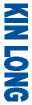 Для лучшей жизниКаталог строительных анкеровGUANGDONG KIN LONG HARDWARE PRODUCTS CO. LTD.No.3 Jianlang Rd, Daping Industrial Zone, Tangxia Town, Dongguan City, КитайТелефон: +7 495 662-4720E-mail: mail@kinlong.ru Сайт: www.kinlong.ruwww.kinlong.ru 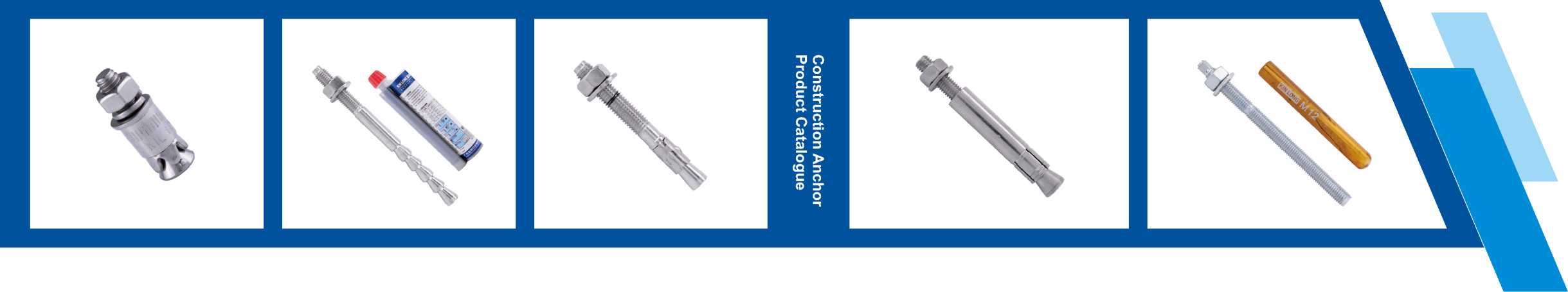 管理出效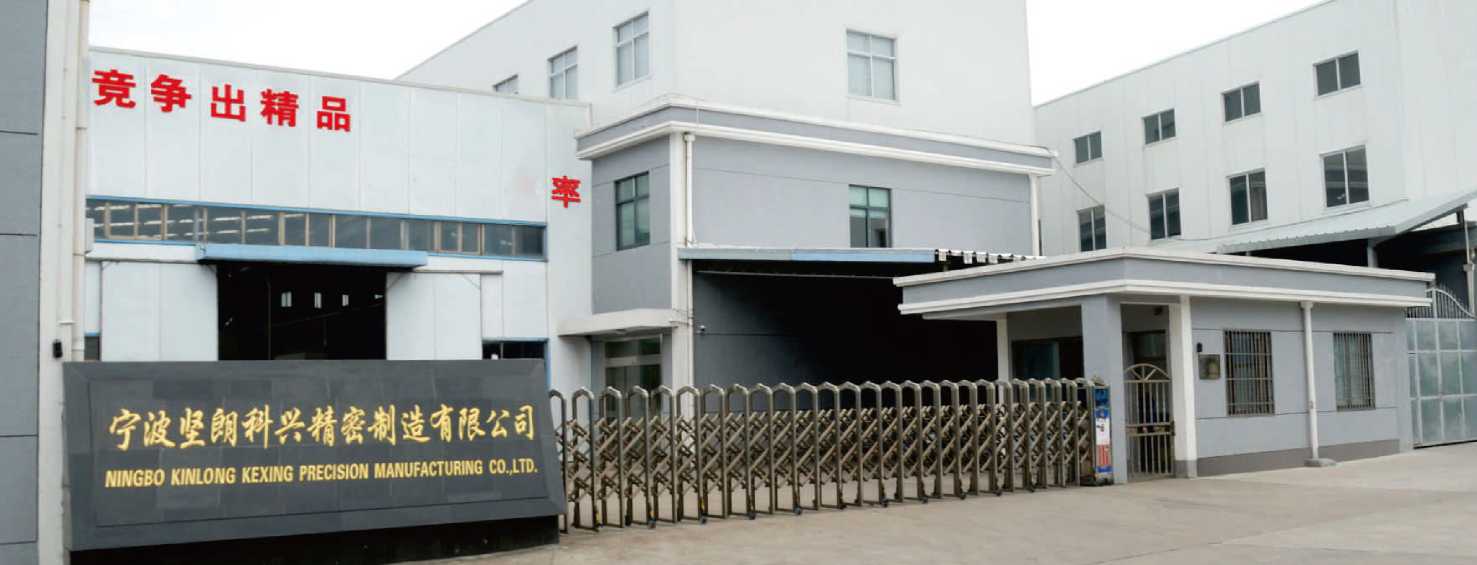 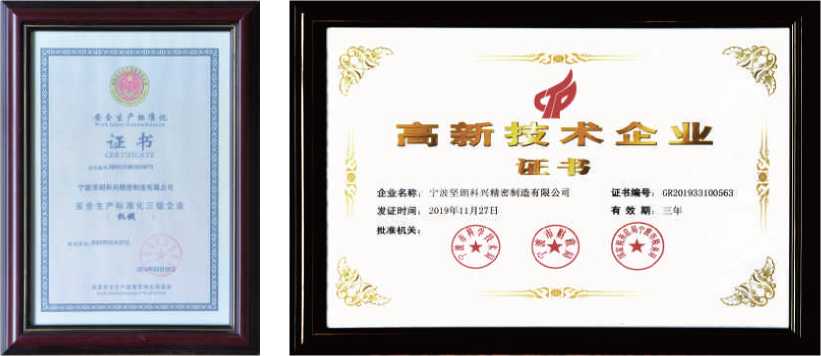 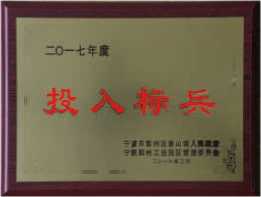 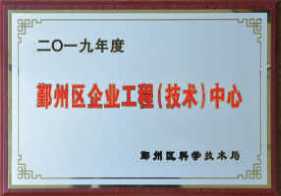 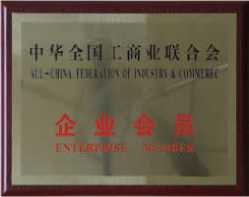 ОПИСАНИЕ КОМПАНИИКомпания Ningbo KIN LONG Kexing Precision Manufacturing Co., Ltd является профессиональным поставщиком строительной продукции. Ассортимент нашей продукции включает в себя химические анкеры, анкерные болты, анкеры с подрезкой, анкеры для внутреннего крепления, Т-образные винты и заклепки со смещенным центром для дверных и оконных деталей. Наша компания расположена в Нинбо, провинция Чжэцзян, недалеко от порта Нинбо, что благоприятствует развитию экспортных продаж.НАШИ НАГРАДЫKIN LONG Kexing всегда считал инновации основной движущей силой развития предприятия, придерживаясь независимого и устойчивого пути инноваций и развития. Нашим ключевым преимуществом всегда являлся фокус на потребностях клиентов в рыночных условиях, способность превращать исследовательские достижения и разработки в увеличение производительности и последующей возможности предоставления клиентам высококачественных товаров и услуг.Общий размер производственных площадей компании составляет 12000 квадратных метров, годовой объем производства составляет 20 миллионов комплектов анкеров. В нашем распоряжении имеется производственные линии высочайшего класса, в том числе многопостовая система для холодной штамповки анкерных болтов, многопостовая система для холодной штамповки гаек, высокоскоростная резьбонакатная линия, токарный станок с ЧПУ, линия для горячей ковки и штамповки.С момента основания компания всегда придерживалась жестких принципов, основываясь в работе на выборе высококачественного сырья, строгом контроле производственного процесса, эффективности производства и управления. Кроме того, у нас в наличии есть собственная лаборатория для проведения испытаний на растяжение, на сдвиг, на твердость, а также испытаний в солевом тумане и проведение анализа материалов.Мы тесно сотрудничаем с нашими клиентами, предлагая качественную продукцию мирового уровня, быстрое и гибкое реагирование и безупречный сервис, чтобы помочь своим партнерам снизить затраты и получить беспроигрышный вариант.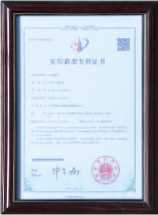 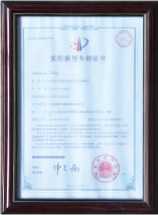 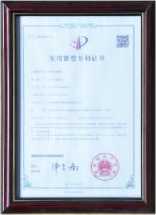 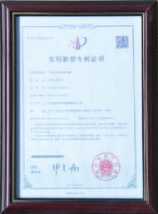 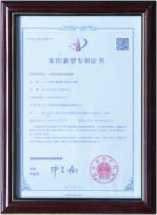 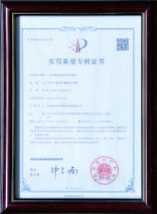 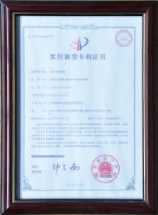 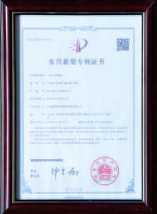 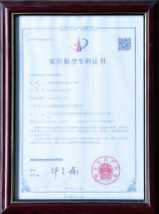 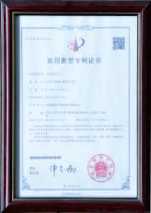 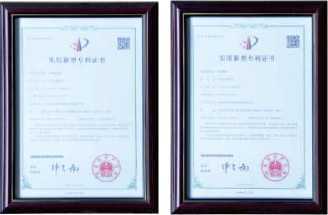 Адрес: Донггонг Эр Роад №8, промышленный район Донггонг, Чжэцзян, район Иньчжо́у, города Нинбо, Чжэцзян, Китай.Тел: +7 495 662-47-20Вебсайт: www.kinlong.ruПРОИЗВОДСТВЕНАЯ ЛИНИЯKIN LONG Kexing обладает большим количеством передового технологичного оборудования и автоматизированных производственных линий, эффективной системой планирования и большими производственными мощностями. Кроме того, в распоряжении компании имеются первоклассные промышленные технологии и передовая система управления качеством. Все это гарантирует высочайшее качество продукции, значительно улучшает эффективность производства и надежность поставок, позволяя максимально удовлетворять потребности клиентов и возможности выполнения разнообразных проектов.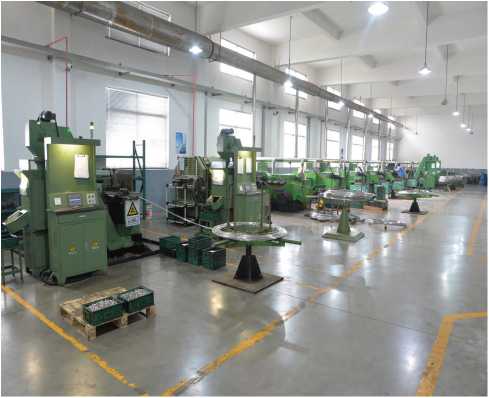 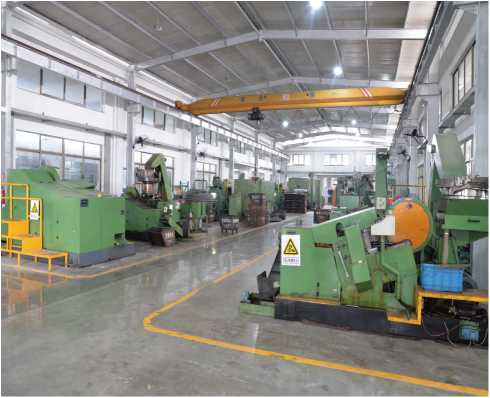 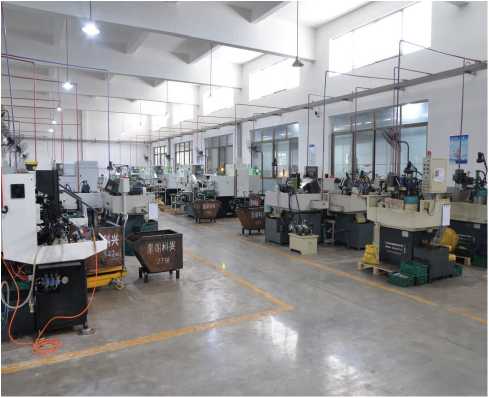 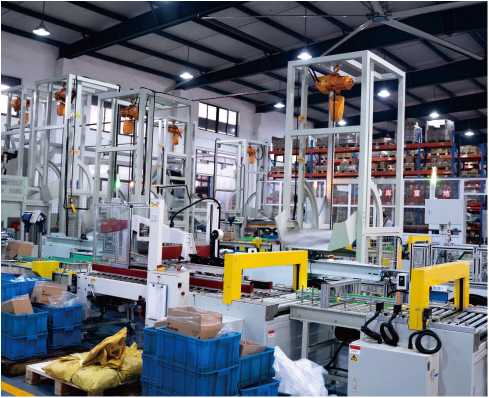 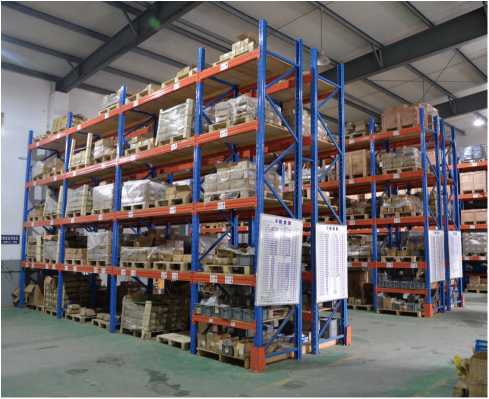 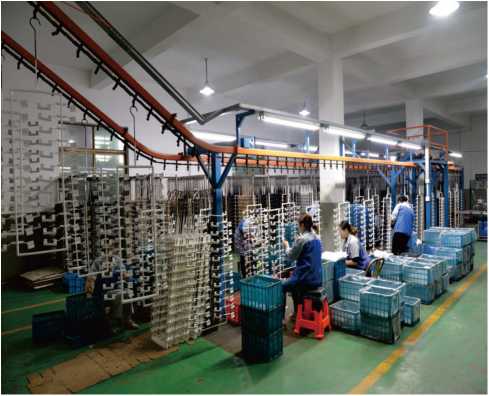 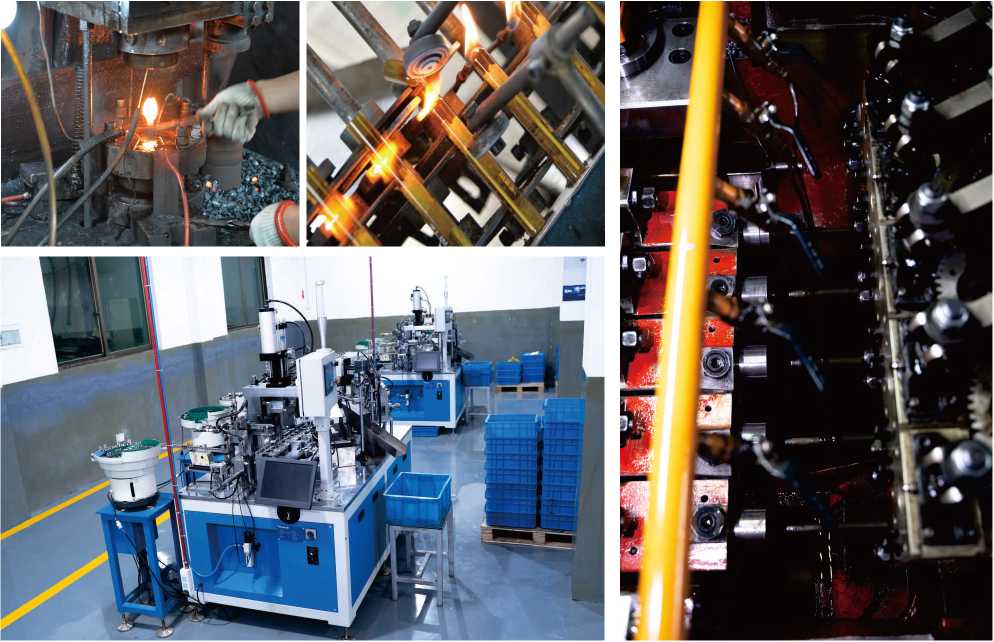 ЛАБОРАТОРИЯЛаборатория KINLONG Kexing оснащена 31 комплектом специального оборудования для исследований и разработок, необходимого для проведения всесторонних испытаний механических свойств изготавливаемой продукции, анализа химического состава, испытаний в солевом тумане и измерения толщины покрытия крепежных изделий, обеспечивая таким образом поддержку исследований, разработок и общего качества производства.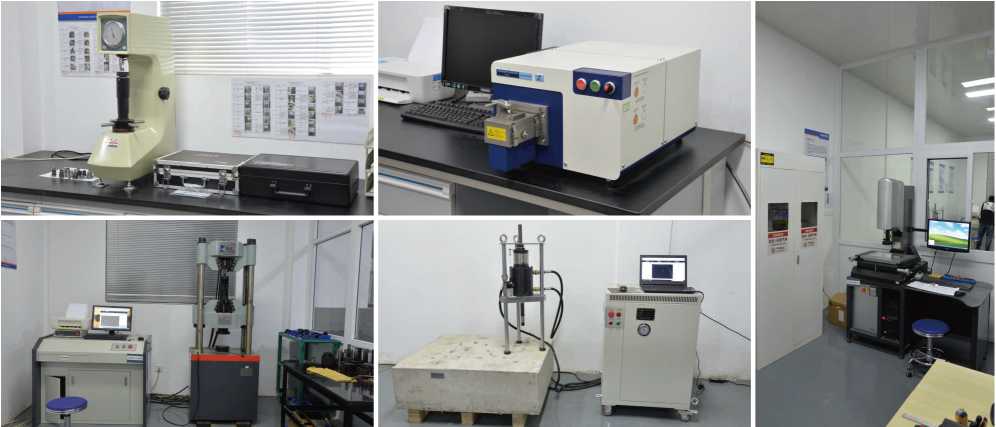 Выбирайте KIN LONG, выбирайте безопасность!Профессионализм: KINLONG предлагает несколько линеек строительного крепежа (химические анкеры, механические анкерные болты, полимерные анкеры и внутренний крепеж для каменных панелей)Качество: пройдены сертификационные мероприятия от CTC, CABR, CE, SGS, а также получены сертификаты от других авторитетных организацийВ том числе: Проведены высокотемпературные испытания, испытания на работоспособность крепежа, испытания на растрескивание бетона, испытания на огнестойкость, испытания на усталость, сейсмические испытания, а также подготовлены отчеты об испытаниях..Техническое обеспечение: Программное обеспечение для расчета, разработанное Шанхайским университетом Тунцзи, может оказать техническую поддержку при выборе, расчете и т. д., обеспечивая лучшее решение для выбора анкерных креплений.SGS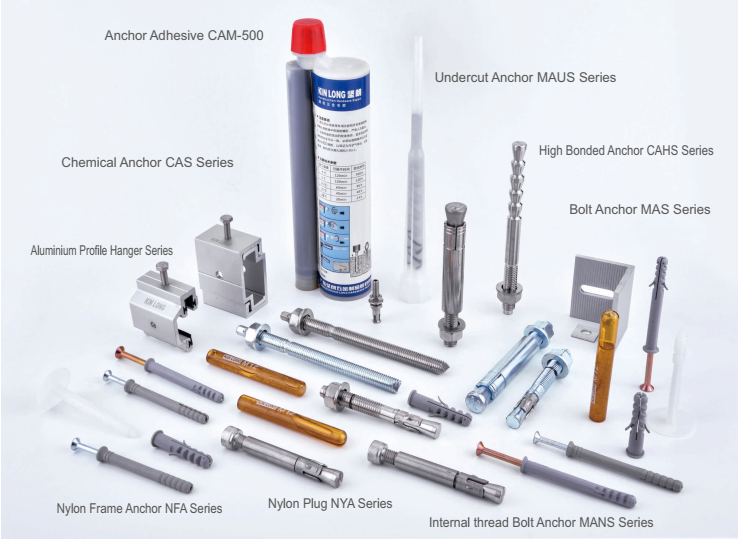 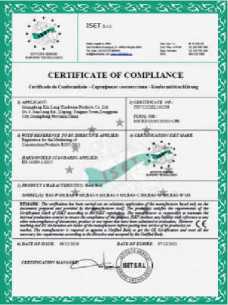 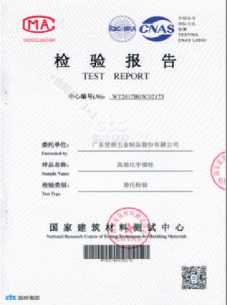 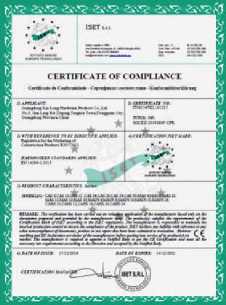 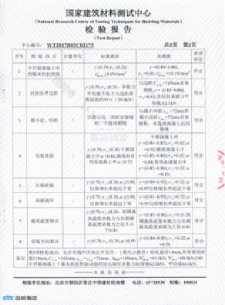 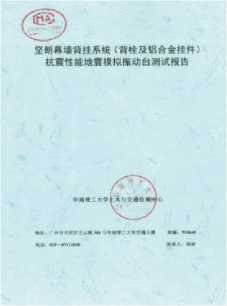 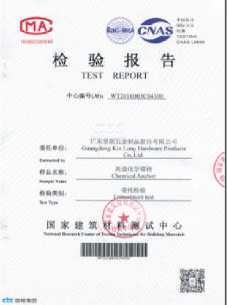 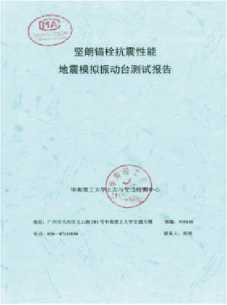 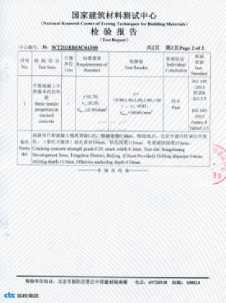 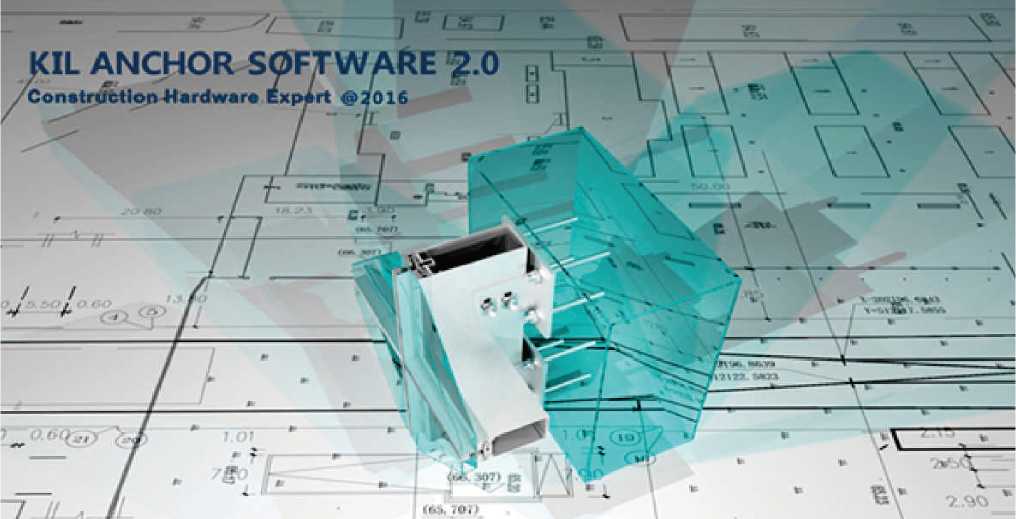 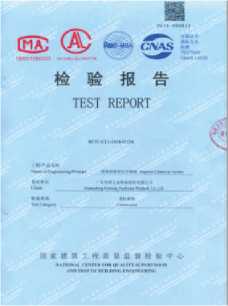 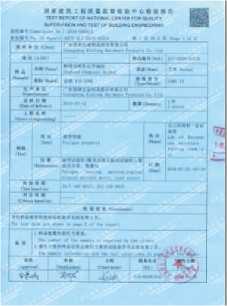 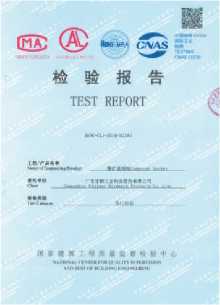 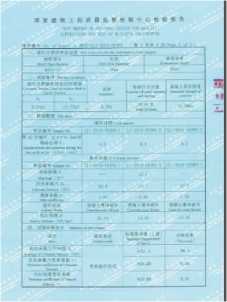 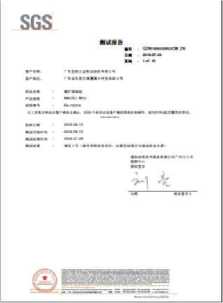 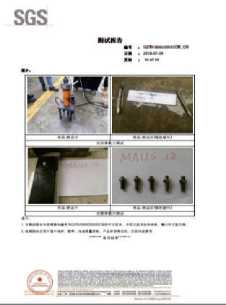 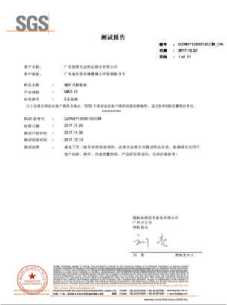 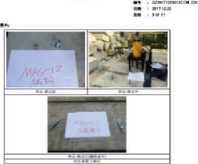 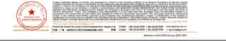 Каталог строительных анкеровКраткое описание анкерных болтовСводная таблица модели общей спецификацииХимические анкерыХимические анкеры серии CASВысокопрочные анкеры серии CAHSСерия химических анкеров инъекционного типаДвухкомпонентный хим. анкер CAM-500Механические анкерыАнкеры серии MASСамонарезающий анкер серии MAUS-CАнкер с ударным распором и внутренней резьбой серии MAISАнкер с распорной втулкой серии MADSСтальной односторонний анкер серии MASSАнкерные болты-саморезы серии MAZSПолиамидные анкерыПолиамидные дюбели серии NFAКрепеж для декоративных элементов из камняАнкер с подрезкой BAS-PАнкер с подрезкой BAS-BАнкер с подрезкой BAS-SСоединительные элементы подвесной системыСоединительные элементы подвесной системы      Реализованные проекты1. Краткое описание анкерных болтов1. Анкерный крепеж можно разделить на анкерные болты, распорные болты, вклеиваемые анкеры, другие виды в зависимости от принципа работы и конструкции. Помимо разницы в характеристиках, при выборе подходящего вида анкерных болтов также следует учитывать комбинированное влияние таких факторов, как форма основного материала, характеристики напряжения в анкерном соединении, тип соединяемой конструкции, а также требования к сейсмостойкости. 2. Механический анкер, анкер-шуруп или химический анкерный болт могут использоваться для соединения основания и несущих элементов, а также конструктивных элементов, соединяемых с помощью сжатия, сдвига или в комбинации сжатие-сдвиг. Способ применения и ограничения для использования такого типа крепежа описаны ниже в пункте "3". Примечание: Под ненесущими элементами подразумеваются такие строительные элементы как: подпорная наружная стена, перегородка, навесная стена, подвесной потолок, рекламный щит и ячейки для хранения. Также этот вид анкерных соединений используется для крепежа кронштейнов вспомогательного  электромеханических устройств здания и в иных ситуациях.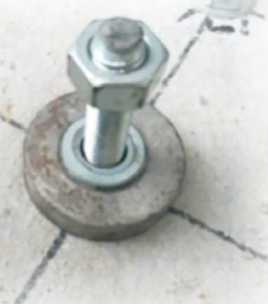 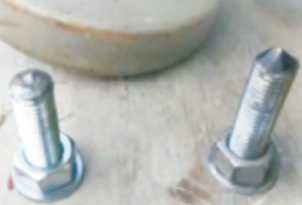 06 - 070810 - 1314 - 1718 - 212223 - 2526 - 2930 - 3334 - 3536 - 3738 - 39
40 - 41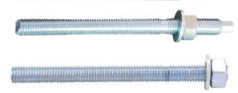 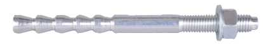 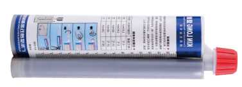 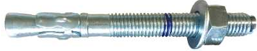 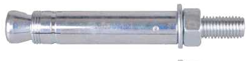 3. Анкерные крепления нельзя использовать для крепления конструктивных элементов, если в местах соединения присутствует напряжение растяжения, давление на краевой сдвиг, комбинация сил растяжения-сдвига, в случае если проектные документы предусматривают последующее крепление дополнительных конструкций на эти скрепляемые элементы.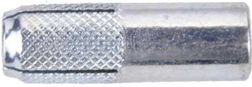 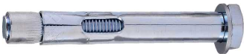 2. Принцип конструкции анкера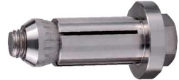 Расчетный метод предельного состояния анкерного соединения основывается на данных экспериментальных исследований и инженерного опыта и определяется коэффициентом сдвига.По тяжести последствий слома, анкерные соединения подразделяются по двум уровням безопасности. Анкерные соединения, используемые в проекте бетонных конструкций должны соответствовать определенному уровню безопасности, регламентируемым требованиям проекта, при этом данный уровень безопасности не должен быть ниже уровня безопасности определенному для скрепляемых элементов.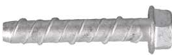 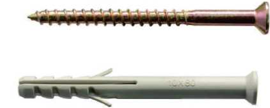 3. Вид и свойства анкерных соединенийПрименение системы анкеровки ненесущих конструкций с бетонными конструкциями в основном подразделяется на два типа соединений: предварительная (закладная) и последующая анкеровка. При предварительной анкеровке элемент крепежа должен быть установлен заранее в предусмотренном месте перед заливкой бетона. В то время, как последующая анкеровка означает установка анкера в точном месте непосредственно путем сверления отверстия в материале основания или с помощью специальных инструментов.Принцип работы и конструктивные особенности анкерного болта приведены ниже:1. Фрикционный анкерный болт    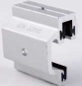 Наиболее типичным типом фрикционного анкерного болта является распорный болт. Принцип его работы заключается в том, что перемещение конусного наконечника внутри отверстия (или расширительной втулки) приводит к расширению анкера, в результате чего возникает сила трения, препятствующая вытягиванию. Как правило, сила расширения во время установки контролируется крутящим моментом и силой смещения.4445-464748-495253-59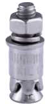 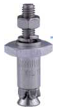 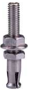 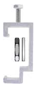 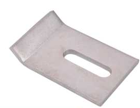       							Сводная таблица модельных спецификаций строительных анкерных болтов Анкер с подрезкойУпритесь специальным ударным сверлом для создания конического отверстия, установите анкер и с помощью специального инструмента забейте втулку анкера. Втулка при расширении заполнит коническое отверстие, и сформирует надежное крепление в том числе в бетоне с трещинами. Химические анкеры и арматурные стержниСистема адгезивной связи типа «химический анкер» и «анкерная шпилька» хоть и появилась недавно, довольно быстро завоевала популярность.
В системе такого типа используется специальный адгезивный материал для крепления анкеров к бетону.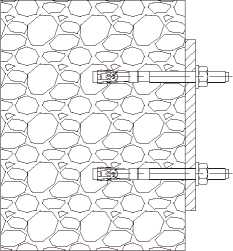 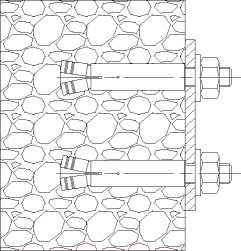 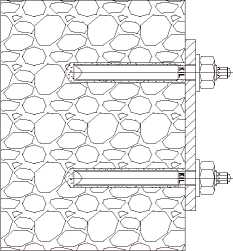 4. Уровень безопасности анкерных соединенийВ настоящее время существуют различные методы расчета конструкции анкерного соединения, в том числе экспериментальный метод, метод допустимых напряжений, метод системы полной безопасности и метод предельных состояний. После объединения требований «Технической спецификации для анкерных соединений в бетонных конструкциях» со стандартом GB 50068-2001 было решено взять за основу метод расчета предельных состояний, который базируется на данных экспериментальных исследований и инженерных экспериментов, изучающих значения коэффициента сдвига, который позволяет определять уровень опасности при нарушениях анкеровки и в зависимости от этого классифицировать соединения по двум уровням безопасности. В каждом проекте креплений для бетонных конструкций должен быть предусмотрен соответствующий уровень безопасности, указанный в таблице 1, причем проектный уровень не должен быть ниже уровня безопасности, предусмотренный непосредственно для соединяемых элементов.Таблица 1Примечание:Элемент GY1024-P6 представляет собой подвесной элемент из алюминиевого сплава в форме крюка, P6 означает, что отверстие в подвесном элементе подходит к болту размера M6.Подвесной алюминиевый профиль в форме крюка GY1024-P6 и универсальный регулировочный винт GY-M6 можно заказать отдельно. К базовым видам крепежа относятся анкерные соединения с такими конструктивными элементами, как поперечная балка, консольная балка, стропильная ферма, решетка, большая эксцентриковая колонна, а также анкерные соединения между ненесущими компонентами для элементов коммуникаций. Если в таких соединениях происходят нарушения, последствия будут очень серьезными, поэтому им присваивается       уровень 1.Обычная анкеровка означает анкерное соединение между балочными перекрытиями малого и среднего размера, которые несут более легкую нагрузку и неструктурными компонентами общего назначения. Последствия нарушений в этих соединениях не столь значимы, как при разрушениях первого уровня, поэтому для них устанавливается уровень безопасности 2.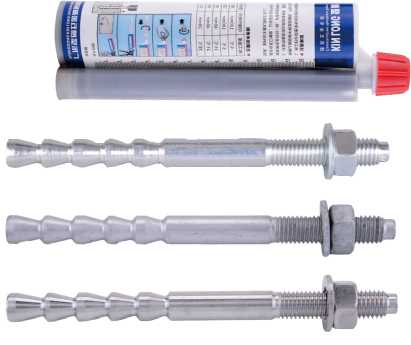 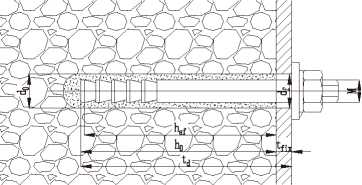 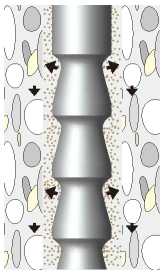 Серия высокопрочных анкеров CAHS Описание продукта:Серия CAHS используется в сочетании с раствором CAM-500.Показатели нагрузки на растяжение и нагрузки на сдвиг способны соответствовать требованиям, предъявляемым при длительных циклических нагрузках, а также нагрузках сейсмического характера.В комплект продукта входят конусообразный анкер, раствора САМ-500, шайба и гайка.Преимущества:Процесс установки аналогичен креплению химического анкера: осуществляется легко и быстро. Анкерная шпилька для высоких нагрузок с высокими сцепными свойствами можно использовать в бетоне с трещинами, тем самым обеспечивая безопасность всего проекта.Минимальное напряжение в зоне анкеровки позволяет экономить на площади рабочих поверхностей и крайних участков вокруг зоны крепления, что делает стоимость проекта экономически более выгодной.Конусообразная форма увеличивает площадь контакта в зоне соприкосновения адгезива и бетона, обеспечивая более безопасное и надежное крепление.Использование:Подходит для стандартного бетона с классом прочности от C20/C25 до C50/C60, а также для арматурного бетона.Подходит для растрескивающегося бетона (зона активности бетона) и нерастрескивающегося бетона (зона сжатого бетона).Подходит для влажного бетона.Подходит для анкеровки под статической нагрузкой (собственный вес, установка и поддержка).Анкерные соединения серии CAHS из нержавеющей стали можно использовать в сухих помещениях и на открытом воздухе (включая расположенные на открытом воздухе и в прибрежной зоне промышленные конструкции), а также для внутренних конструкций в неагрессивной по влажности средеПрименяется для фиксации конструкций следующих типов:Стальные конструкции 2. Перильное ограждение 3. Консольный кронштейн 4. Поручень 5. Вантовый мост 6. Машинное оборудование 7. Лестница 8. Окно и дверь 9. Навесная стена и т.д.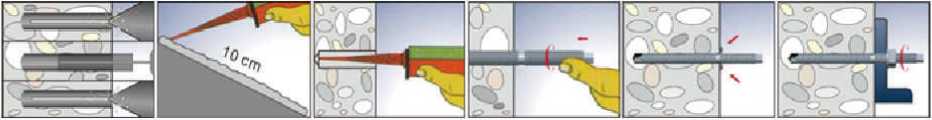 Примечание:Расчетная нагрузка, применимая для каждого анкера, описанного в вышеприведенных спецификациях, подходит для минимальной толщины основания, без учета влияния величины зазора и расстояния до края, с учетом правильной установки анкерного крепления.В данной спецификации указаны показатели для использования с бетоном типа C30. При изменении используемой марки бетона, пожалуйста, увеличьте коэффициент расчетной прочности бетона в соответствии с указанными показателями прочности для данной марки бетона.Расчетная нагрузка, указанная в технических данных, включает коэффициент запаса прочности материала.Пожалуйста, свяжитесь с нашими сотрудниками, если вам нужна определенные ограничения по нагрузке для каждого анкера, мы предоставим вам официальный отчет об испытаниях.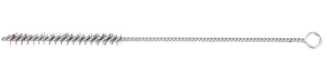 Насос для очистки анкерных отверстий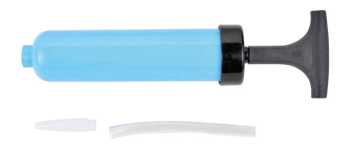 Инъекционный пистолет для картриджа CAM-500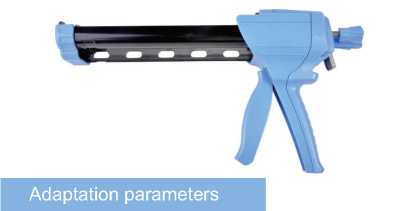 Серия химических анкеров CAS типа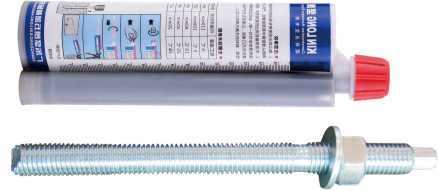 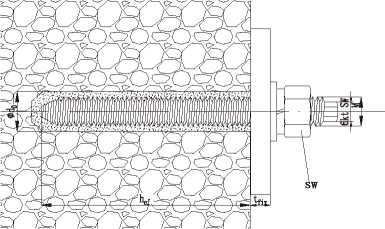 Двухкомпонентный анкер CAM-500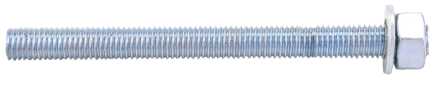 Данные для установкиОписание продукта:        Анкерные шпильки применяются совместно с химическим двухкомпонентным анкером CAM-500 для организации крепежного узла.Материал анкерной шпильки состоит из нержавеющей стали, так же имеются поверхности анкера, гальванизированные и оцинкованные горячим способом обработки.Преимущества:Ручная установка, анкерная шпилька вворачивается на всю глубину отверстия.Большой выбор анкеров разных размеров, соответствие различным требованиям к глубине анкеровки.Не создает предварительного напряжения в бетоне.Нет строгих требований к установочному и краевому расстоянию.В составе отсутствует стирол - безопасность и экологичность.Использование:Подходит для стандартного бетона с классом прочности от C20/C25 до C50/C60, а также для армированного бетона.Подходит для нерастрескивающегося бетона (зона сжатого бетона).Подходит для анкеровки под статической нагрузкой (собственный вес, установка, поддержка и т. д.).   Анкерные соединения типа CAS из нержавеющей стали можно использовать в сухих помещениях и на открытом воздухе (включая расположенные на открытом воздухе и в прибрежной зоне промышленные конструкции), а также для внутренних конструкций в неагрессивной по влажности среде.Применяется для фиксации следующих типов конструкций:Стальные конструкции 2. Перильное ограждение 3. Консольный кронштейн 4. Поручень 5. Вантовый мост 6. Машинное оборудование 7. Лестница 8. Окно и дверь 9. Навесная стена и т.д.Инструмент-щетка для очистки анкерных отверстийПримечание:Расчетная нагрузка, применимая для каждого анкера, описанного в вышеприведенных спецификациях, подходит для минимальной толщины основания, без учета влияния величины зазора и расстояния до края, с учетом правильной установки анкерного крепления.В данной спецификации указаны показатели для использования с бетоном типа C30. При изменении используемой марки бетона, пожалуйста, увеличьте коэффициент расчетной прочности бетона в соответствии с указанными показателями прочности для данной марки бетона.Расчетная нагрузка, указанная в технических данных, включает коэффициент запаса прочности материала.Пожалуйста, свяжитесь с нашими сотрудниками, если вам нужна определенные ограничения по нагрузке для каждого анкера, мы предоставим вам официальный отчет об испытаниях.Отсасывающий инструмент для очистки анкерных отверстий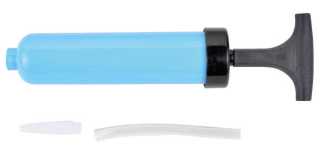 Адаптивные параметрыПистолет для впрыска адгезивной смесиДвухкомпонентный химический анкер CAM-500MAS-D Оцинкованная >5мкм углеродистая сталь MAS-H горячеоцинкованная >45мкм углеродистая сталь 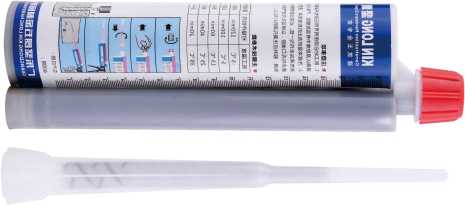 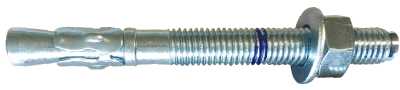 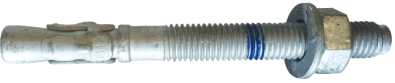 Двухкомпонентный анкер CAM-500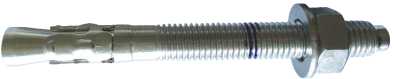 Преимущества:Высокие сцепные свойства, соответствующие высоким требованиям несущей способности железобетонных конструкций.Не создает предварительного напряжения в бетоне Специальное применение на заболоченной местности, бурение камня, бурение отверстий, бурение негабаритных размеров.Безопасность, экологичность, токсическая нейтральность.Хорошая тепловая адаптивность.Экономия времени и трудозатрат.Простота применения и возможности контроля, доступные, как в случае наружного, так и для внутреннего использования.Описание продукта:Используется с помощью специального пистолета, для работы два химических вещества смешиваются в смесительной трубке.После замены использованной смесительной трубки можно продолжить пользоваться вскрытым контейнером с материалом.Время отвердения CAM-500Описание продукта:Небольшой диаметр сверления, выдерживают большую нагрузку на растяжение, имеет хорошую защиту от усталости, безопасность и надежность.Доступны различные варианты изделий для различных условий работы. Различные антикоррозионные характеристики могут соответствовать различным проектным требованиям.Химическая адгезия не требуется. Прилагаемые нагрузки передаются на основание за счет трения между анкером и стенкой просверленного отверстия.Предназначен для анкеровки в сжатую зону бетона класса С20/25 и выше в природный каменьПреимущества:Простота конструкции, хорошая устойчивость к коррозии, устойчивость к высоким температурам.Возможность предварительного и сквозного монтажа.Нагрузка может производиться сразу после установки. Простая и быстрая установка.Использование:Подходит для стандартного бетона с классом прочности от C20/C25 до C50/C60, а также для арматурного бетона.Подходит для нерастрескивающегося бетона (зона сжатого бетона).Подходит для анкеровки под статической нагрузкой (собственный вес, установка, поддержка и т. д.).Анкерные соединения типа CAS из нержавеющей стали можно использовать в сухих помещениях и на открытом воздухе (включая расположенные на открытом воздухе и в прибрежной зоне промышленные конструкции), а также для внутренних конструкций в неагрессивной по влажности среде.Применяется для фиксации следующих типов конструкций:1.Стальные конструкции 2. Перильное ограждение 3. Консольный кронштейн 4. Поручень 5. Вантовый мост 6. Машинное оборудование 7. Лестница 8. Окно и дверь 9. Навесная стена и т.д.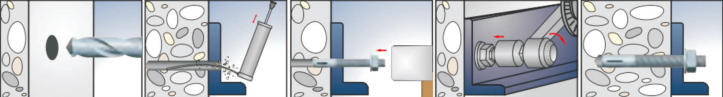 Докрутите анкер для придания дополнительного усилияПрочистите отверстие щеткойПросверлите отверстиеЗабейте анкер молотком на всю глубину отверстия до упораЗакрепите элементДанные для установки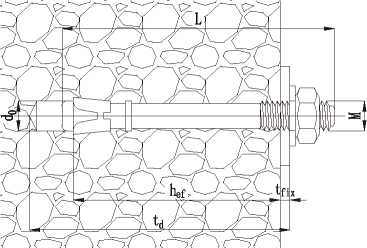 Данные для установкиПримечание:Расчетная нагрузка, применимая для каждого анкера, описанного в вышеприведенных спецификациях, подходит для минимальной толщины основания, без учета влияния величины зазора и расстояния до края, с учетом правильной установки анкерного крепления.В данной спецификации указаны показатели для использования с бетоном типа C30. При изменении используемой марки бетона, пожалуйста, увеличьте коэффициент расчетной прочности бетона в соответствии с указанными показателями прочности для данной марки бетона.Расчетная нагрузка, указанная в технических данных, включает коэффициент запаса прочности материала.Пожалуйста, свяжитесь с нашими сотрудниками, если вам нужна определенные ограничения по нагрузке для каждого анкера, мы предоставим вам официальный отчет об испытаниях.Инструмент-щетка для очистки анкерных отверстий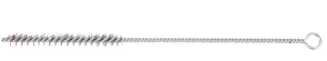 Параметры  Стальной распорный втулочный анкер для высоких нагрузок MAUS-C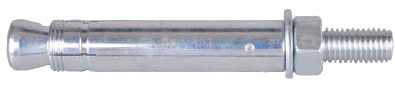 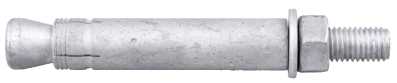 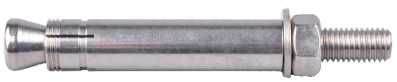 Описание продукта:Приложенная нагрузка передается на основание за счет механической блокировки – результата взаимодействия между формой анкера и формой полости.Высокий уровень нагрузки, подходит для ударной нагрузки и сейсмической нагрузки.Распорный втулочный анкер обладает механической блокировкой.Подрезной анкер состоит из конусного болта, распорной втулки, шайбы и гайки.Преимущества:Высокая несущая способность, широкий спектр применения.Распорная втулка может открываться достаточно сильно, что позволяет достигать идеальной нагрузки.Нагрузка может быть приложена сразу после монтажа (по сравнению с химическим анкером)Использование:Подходит для стандартного бетона с классом прочности от C20/C25 до C50/C60, а также для армированного бетона.Подходит для растрескивающегося бетона (зона активности бетона) и нерастрескивающегося бетона (зона сжатого бетона).Подходит для растрескивающегося бетона класса C12/C15, природного плотного камня, полнотелого кирпича, известково-песчаного кирпича и т. д.Отсасывающий инструмент для очистки анкерных отверстийПараметры для адаптацииПрименяется для фиксации следующих типов конструкций:1. Стальные конструкции 2. Перильное ограждение 3. Консольный кронштейн 4. Поручень 5. Вантовый мост 6. Машинное оборудование 7. Лестница 8. Окно и дверь 9. Навесная стена и т.д.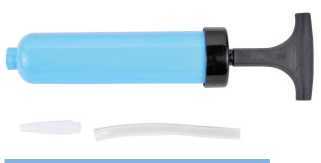 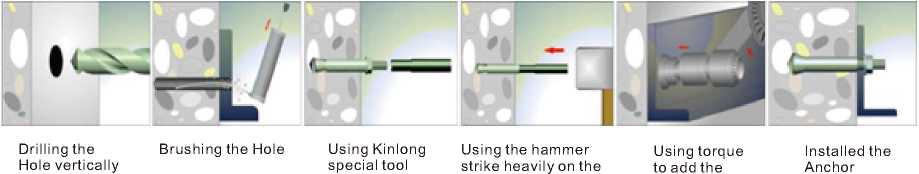 Используйте специальный инструмент KinlongСильно ударьте молотком по анкеру, чтобы расширительная втулка раскрыласьДокрутите анкер для придания дополнительного усилияПрочистите отверстие щеткойПросверлите вертикальное отверстиеЗакрепите элемент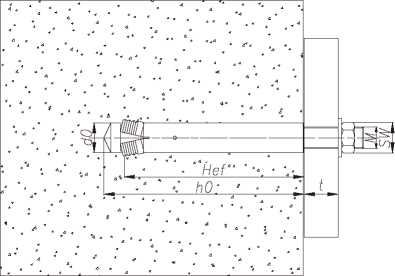 Данные для установкиДанные для установкиРасчетная нагрузка для растрескивающегося бетона Nrd & VrdРасчетная нагрузка для растрескивающегося бетона Nrd & VrdСостояние подложкиПримечание:Расчетная нагрузка, применимая для каждого анкера, описанного в вышеприведенных спецификациях, подходит для минимальной толщины основания, без учета влияния величины зазора и расстояния до края, с учетом правильной установки анкерного крепления.В данной спецификации указаны показатели для использования с бетоном типа C30. При изменении используемой марки бетона, пожалуйста, увеличьте коэффициент расчетной прочности бетона в соответствии с указанными показателями прочности для данной марки бетона.Расчетная нагрузка, указанная в технических данных, включает коэффициент запаса прочности материала.Пожалуйста, свяжитесь с нашими сотрудниками, если вам нужна определенные ограничения по нагрузке для каждого анкера, мы предоставим вам официальный отчет об испытаниях.Инструменты для установки самонарезающих анкеров: Ударный инструмент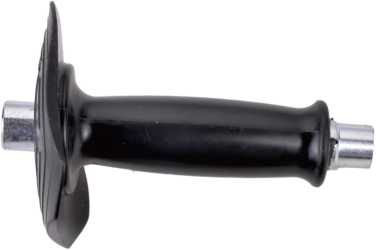 ПараметрыЗабивной анкер серии MAIS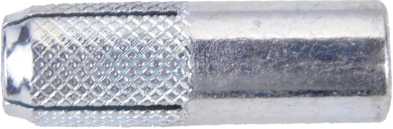 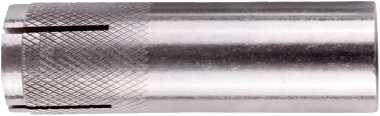 MAIS-D Оцинкованная >5мкм углеродистая сталь холодного формирования с ударным распором и внутренней резьбойMAIS-L нержавеющая сталь AISI 316 с ударным распором и внутренней резьбой Описание продукта:Небольшая глубина установки сокращает время и стоимость работ.Мы предоставляем специальные инструменты для установки для повышения эффективности и безопасности.Преимущества:Анкеры серии MAIS просты в установке, они гарантируют полный контроль при анкеровке и высокую безопасность.В анкере используется внутренняя резьба, которая подходит для всех видов винтов с метрической резьбой.Высокая несущая способность, малые межосевые расстояния, малые расстояния до края, нагрузка может быть приложена сразу после монтажа.Использование:Подходит для многоточечной анкеровки ненесущих компонентов в растрескивающемся бетоне (зона растяжения бетона) различных классов прочности от C20/C25 до C50/C60.Подходит для нерастрескивающегося бетона (зона сжатия бетона) классов прочности от C20/C25 до C50/C60.Анкеры из нержавеющей стали можно использовать в сухих помещениях и на открытом воздухе (включая расположенные на открытом воздухе и в прибрежной зоне промышленные конструкции), а также для внутренних конструкций в неагрессивной по влажности среде.Применяется для фиксации следующих типов конструкций:1. Ложе кабелей 2. Стальные конструкции 3. Трубные система вентиляции 4. Перильные ограждения 5. Эскалаторы 6. Машинное оборудование 7. Поручни лестниц и т.д..Просверлите вертикальное отверстие и прочистите его с помощью щеткиВставьте анкер в отверстие и забейте до поверхности подложки.С помощью ударного инструмента забейти конусообразный болт внутрь втулки.Нижняя часть втулки расширится.Закрутите болт в анкер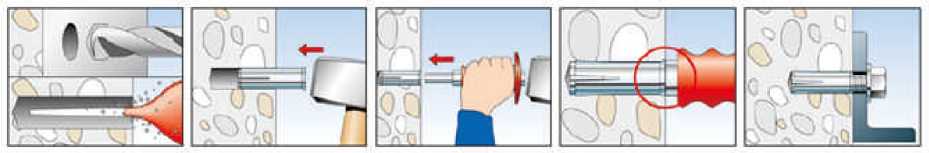 Технические параметры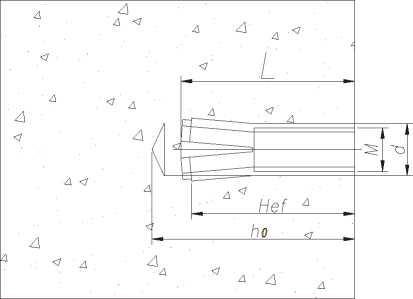 Данные установкиИнструменты для установки ударного анкера серии MAIS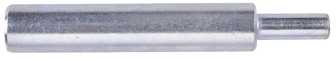 Параметры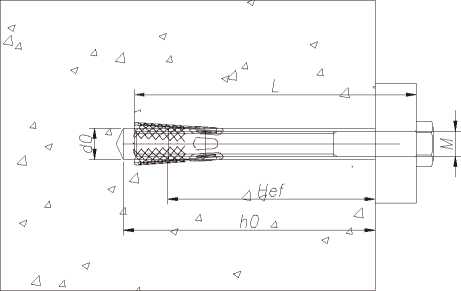 Анкер с распорной втулкой серии MADSДанные для установки               MADS - анкер с распорной втулкой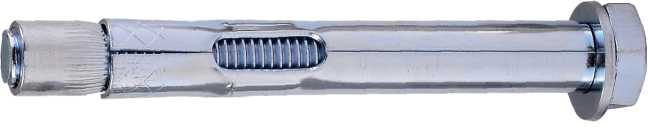 Описание продукта:Анкер с распорной втулкой на конце имеет шестигранник, он удобен для установки. Конструкция анкера серии MADS предусматривает наличие линии для маркировки глубины, что обеспечивает возможность установки на месте, не требуя лишних измерений.Преимущества:Уменьшенная глубина анкеровки позволяет снизить трудозатраты при производстве работ, путем сокращения времени бурения отверстий и количества расходуемых буров.Крепится посредством резьбы, имеет разборную структуру.Использование:Подходит для использования в нерастрескивающемся бетоне (зона сжатого бетона) классов прочности от C12/C15 до C20/C25.Применяется для фиксации следующих типов конструкций: 1. Перильные ограждения 2. Эскалаторы 3. Двери 4. Пульты управления 5. Навесная стена и т. д.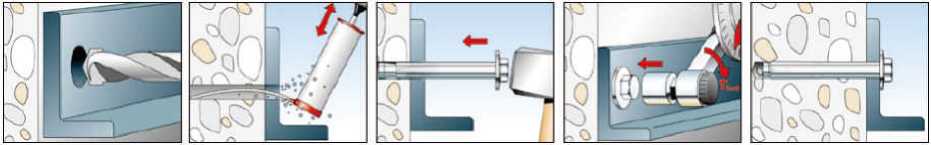 Технические параметрыАнкер серии MASS Односторонний анкер из нержавеющей стали серии MASS-L Данные для установкиПоместите одну сторону конусной стопорной гайки в отверстие для болта.Используя открытый гаечный ключ с внешней стороны стальной пластины, затяните шайбу и закрутите шестигранник с помощью динамометрического ключа.Добейтесь требуемого уровня затяжки и завершите установкуКрепление навесной стены из алюминиевого шпонаТехнические параметры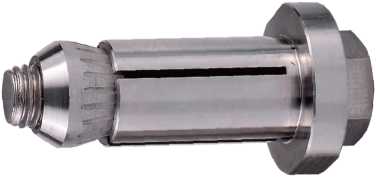 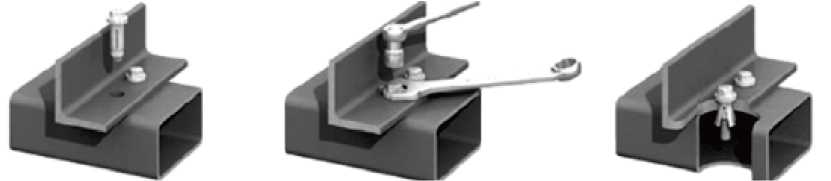 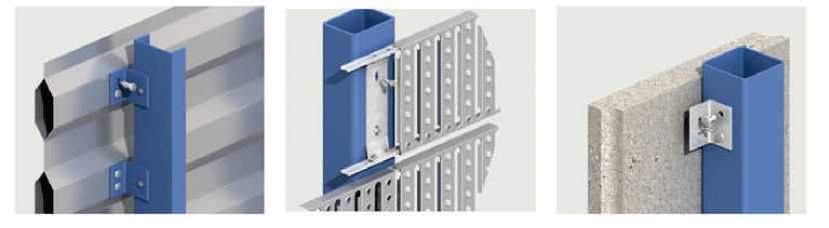 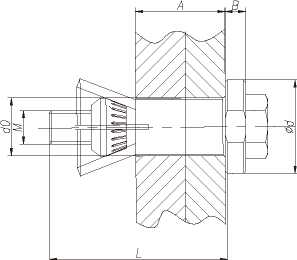 Описание продукта:Материал - нержавеющая сталь A4/316, обладает высокой коррозионной стойкостью.Гибкость и удобство процесса установка гарантирует высокую несущую способность.Крепеж применяется для фиксации металлокаркаса и иных несущих элементов из стали в местах, где нельзя проводить сварочные работы.Преимущества:Нет необходимости в применении сварки.Позволяет обеспечить надёжную фиксацию элемента.Конструкция проста и удобна, подходит для проектирования стальных конструкций.Использование:Предназначен для соединения стальных конструкцийПрименяется для фиксации следующих типов конструкций:Стальные конструкции. 2. Подсистемы. 3. Каркас для лифтовых шахт и траволаторов.Примеры использования:Бессварное крепление металлических панелейБессварное крепление каменных панелейАнкер-шуруп серии MAZS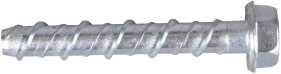 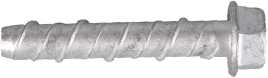 MAZS-D анкер-шуруп гальванизированный MAZS-K анкер-шуруп покрытие DacrometОписание продукта:Анкер-шуруп изготовлен с использованием высокопрочной резьбы для достижения максимального эффекта анкеровки; Анкер-шуруп обеспечивает надежное крепление за счет распределения нагрузки по всей плоскости резьбы. Преимущества:Установка выполняется на 50% быстрее чем клиновой анкер;Подходит для установки на поверхностях с ограниченным запасом межосевого и краевого расстояния;При необходимости соединение можно разобрать после установки и сделать временный крепеж;Возможность быстрого демонтажа.Использование:Подходит для крепежа подвесных систем, с фиксированным основанием кронштейна;Временная фиксация, требующая простой и быстрой установки;Крепление оборудования, монтаж лифтовых направляющих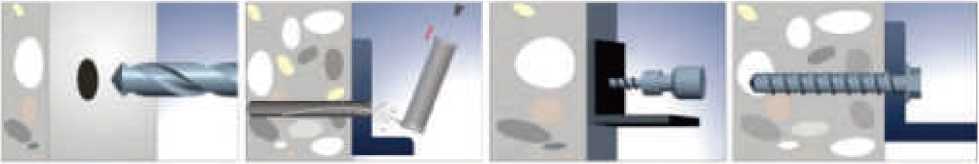 Данные для установки            Данные для установки – анкер-шуруп с лавсановым покрытием MAZS-KТехнические параметрыПримечание:Расчетная нагрузка, применимая для каждого анкера, описанного в вышеприведенных спецификациях, подходит для минимальной толщины основания, без учета влияния величины зазора и расстояния до края, с учетом правильной установки анкерного крепления.В данной спецификации указаны показатели для использования с бетоном типа C30. При изменении используемой марки бетона, пожалуйста, увеличьте коэффициент расчетной прочности бетона в соответствии с указанными показателями прочности для данной марки бетона.Расчетная нагрузка, указанная в технических данных, включает коэффициент запаса прочности материала.Пожалуйста, свяжитесь с нашими сотрудниками, если вам нужна определенные ограничения по нагрузке для каждого анкера, мы предоставим вам официальный отчет об испытаниях..Полиамидные дюбели серии NFA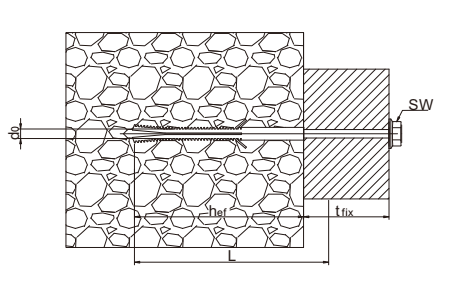 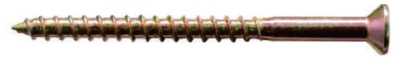 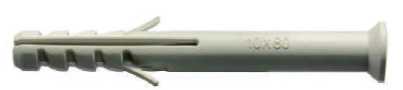 Винт с потайной головкойОписание продукта:Универсальная фиксация. Может использоваться как с винтами из нержавеющей стали, так и с оцинкованными винтами.Возможность применения болтов различного диаметра, длины и с разными видами головок обеспечивают наилучшие сцепные свойства для различных решений.Связь между полиамидным анкером и винтом обеспечивает наилучшее соответствие элементов и делает установку более удобной, гарантируя безопасность крепежа.Преимущества:Специальный заусенец предотвращает проворачивание дюбеля во время вкладной установки.Утолщения предотвращают проворачивание распорной пробки во время сверления.Возможности для сквозной и предварительной установки.Использование:Подходит для многоточечной системы крепления.Подходит для стандартного бетона, каменной кладки, полого бетона с предварительной нагрузкой, армированного бетона, гипсокартона и др.Примечание: каменная кладка, в том числе: полнотелый кирпич, полнотелый серый песчаный кирпич, пористый известняковый кирпич, изоляционный кирпич из легкого бетона, пустотелый кирпич, газобетон и т. д.Применяется для фиксации следующих типов конструкций:1. Деревянные и стальные ограждения зданий 2. Потолки 3. Карнизы для штор 4. Шкафы 5. Вешалки для полотенец 6. Вывески 7. Мониторы 8. Почтовые ящики 9. Корзины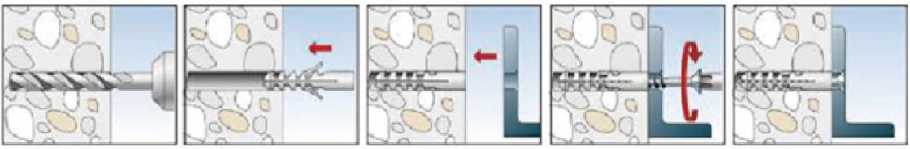 Просверлить отверстие,	Вставить дюбель	Установить элемент	Закрутить винт	ЗавершитьПрочистить отверстие	в дюбель	установкуДанные для установки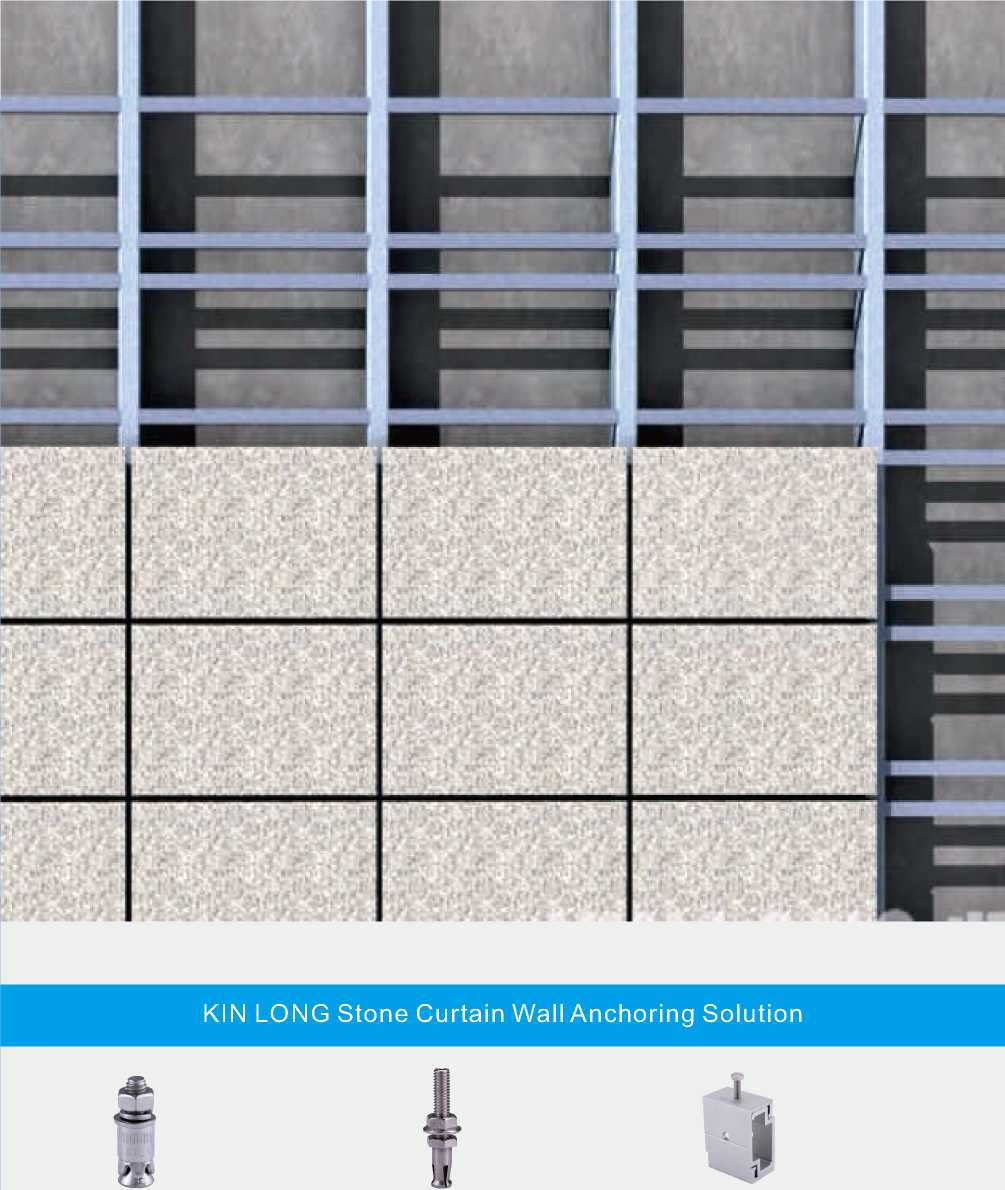 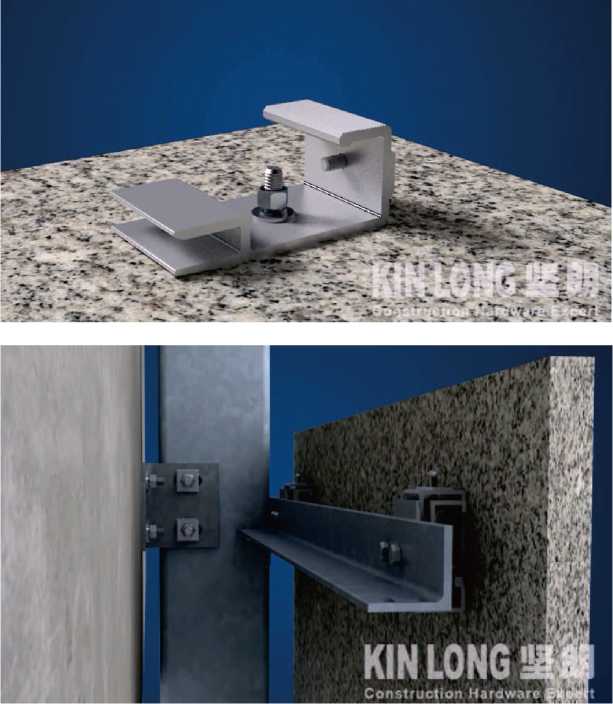 Внутренний крепеж для навесных стенных систем сухого типа крепленияПреимущества:Алюминиевые подвесы несут нагрузку навесной стены раздельно друг от друга, они безопасны и легко заменяются при использовании с фасадными панелями.Надежность таких конструкций не зависит от возможных смещений основной конструкции, а также от изменения и разницы температур. Кроме того, внутри фасадной панели не возникает дополнительных нагрузок, что позволяет следить за состоянием конструкции.Использование такого типа крепежа позволяет уменьшить расстояния между опорами фасадных панелей, а также снизить силу изгиба панели. Таким образом, в проектных расчетах можно использовать большую величину силы изгиба при меньшей толщине панелей.Использование крепежной вентилируемой облицовки, отсутствие адгезива между панелями, общий вид здания приобретает объем.Отсутствие подтеков из корродированного камня, адсорбция пыли и отсутствие адгезива позволяют легко содержать фасадные панели в чистоте.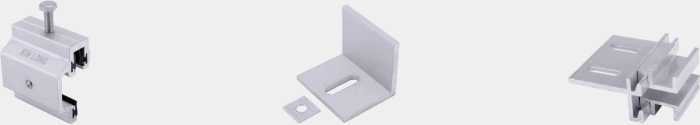 Возможность использования различных сочетаний материалов, например натуральный камень, литой камень, керамика.Возможность для дизайнеров использовать различные материалы фасадных панелей, чтобы сделать внешний вид зданий более трехмерным.Анкер с подрезкой для камня BAS-P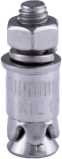 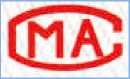 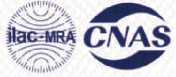 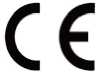 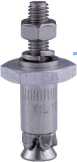 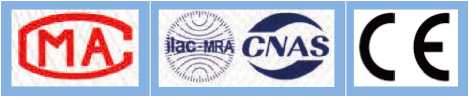 Описание продукта:Состоит из конического резьбового штока, распорной втулки, компенсационного кольца, шайбы, пружинной шайбы, гайки.Материал нержавеющая сталь 316L, установка – с помощью ударного инструмента.Подходит для различных видов натурального камня, толщина панелей от 20 мм, соединение с подвесным элементом из алюминиевого профиля.Преимущества:Компенсационное кольцо новейшей разработки с хорошими сейсмическими характеристиками и устойчивостью к динамическим нагрузкам.Отсутствие нагрузки при использовании панелей из натурального камня.Внутренний крепеж невидим на фасадной панели.Возможность оптимизации положения внутреннего крепежа.Технические параметры:Описание продукта:Состоит из конического резьбового штока, компенсационного кольца, прокладки из алюминиевого сплава, плоской накладки, пружинной шайбы, шестигранной гайки, материал - нержавеющая сталь 316L, способ установки - с ударного инстумента.Подходит для различных видов натурального камня, толщина панелей от 20 мм, соединение с подвесным элементом из алюминиевого профиля.Преимущества:Компенсационное кольцо новейшей разработки с хорошими сейсмическими характеристиками и устойчивостью к динамическим нагрузкам.Отсутствие нагрузки при использовании панелей из натурального камня.Внутренний крепеж невидим на фасадной панели.Возможность оптимизации положения внутреннего крепежа.Возможность устранить ошибку выбора толщины панели после неправильной обработки панели.Технические параметры:Установка:Установка:Сверление/установка болтаВо время установки используйте специальные инструменты KIN LONG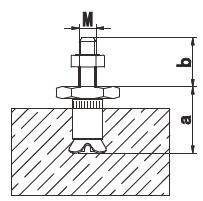 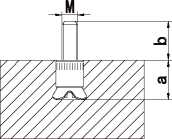 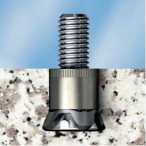 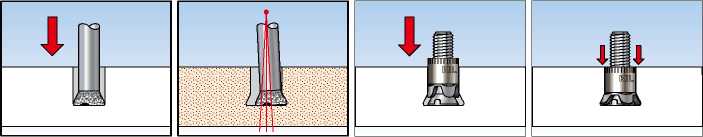 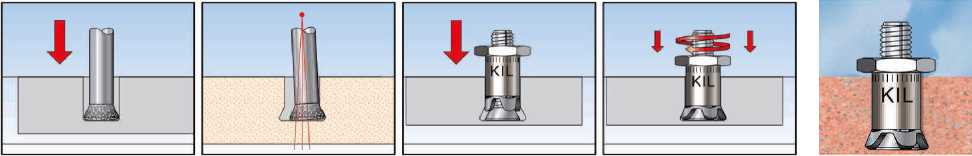 Сверление	Подрезка	   Установка анкера	 Установленный анкерСверление	Подрезка	      Установка анкера	           Установленный анкерСверление	Подрезка	Установка анкера	Установленный анкерИнструменты для установки внутреннего крепежа  - ударные инструменты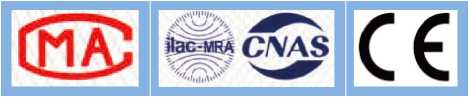 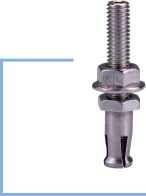 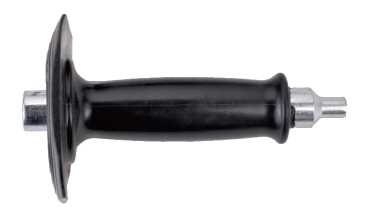 ПараметрыОписание продукта:Состоит из расширительной втулки с шестигранной головкой, болта с внутренней шестигранной головкой, фланцевой гайки, материал -  нержавеющая сталь 316L.Подходит для различных видов природного камня и панелей меньшей толщины (керамические панели, огнеупорные панели и т. д.).Преимущества:Крепление панелей из натурального камня без нагрузки.Внутренний крепеж невидим на фасадной панели.Расположении внутреннего крепежа может быть оптимизировано.Вращающий тип установки анкера, не влияет на состояние керамических поверхностей.Возможность демонтажа, в случае если выбран неверный размер крепежного отверстия.Технические параметры:Spin-in Back Bolt Anchor Данные для установкиУстановка:Во время установки используйте специальные инструменты KIN LONGЦилиндрическое сверлениеПодрезкаПроверка размеров отверстияУстановка и закручивание анкераУстановленный анкер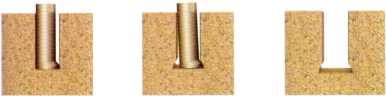 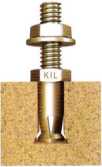 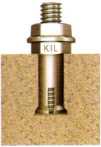 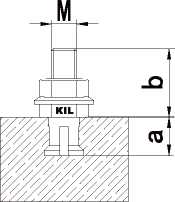 Оборудование для сверления каменных поверхностейНастольный автоматический сверлильный станок с двумя головкамиАнодирование поверхности. Обычно используются петлеобразные подвесные элементы. Фиксация анкера внутреннего крепежа подвесного элемента, установка и анкеровка выполняются в один прием. В то же время расстояние между подвесным элементом и основной конструкцией можно отрегулировать с помощью регулировочного болта, сокращая время установки на месте, что позволяет упростить ремонтные работы и замену панелей.1. Полностью автоматический процесс сверления, простота в эксплуатации;2. Удобный универсальный стол на роликах.3. Подходит для работы с разными типами мраморных, гранитных, керамических плит и другими материалами;Алюминиевый подвесной элемент типа «мама-сын»Этап 1: Установка анкера в каменную поверхностьЭтап 2: Фиксация алюминиевого подвесного элемента, затягивание гайкиЭтап 3: Установка навесного элемента в крепежПроектные данныеПараметрыАлюминиевый петлеобразный подвесной элемент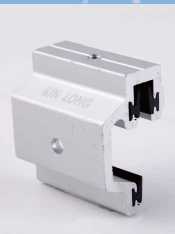 Этап 1: Установка анкера в каменную поверхностьЭтап 2: Фиксация алюминиевого подвесного элемента, затягивание гайкиЭтап 3: Установка навесного элемента в крепеж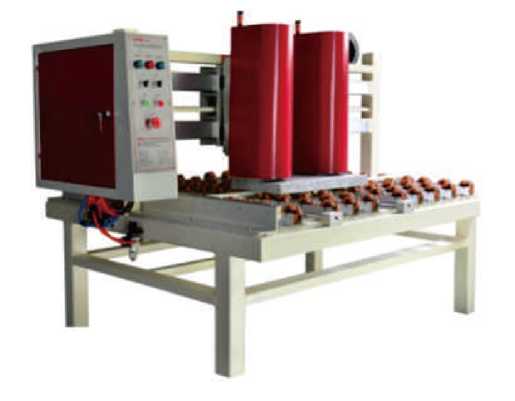 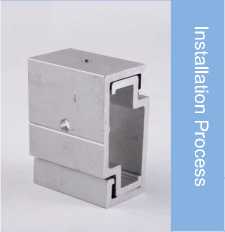 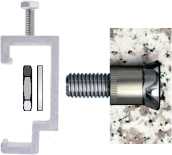 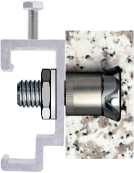 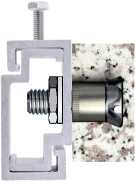 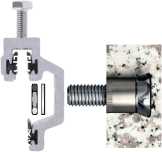 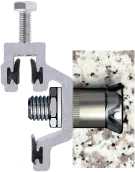 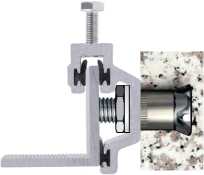 Описание продуктаМеры предосторожности1. При подключении источника питания необходимо установить устройство защиты от скачков напряжения, а линия электропередачи должна находиться вдали от земли.2. Перед запуском оборудования клапан подачи воды должен быть открыт, и подача воды должна быть включена до начала работы сверла;3. Убедитесь, что давление охлаждающей жидкости составляет 3 кг/см2, следите за тем, чтобы в источнике воды не было мусора, во избежание засорения;4. Убедитесь, что температура окружающей среды составляет 0-35 градусов, не допускайте работы под дождем, во избежание неисправности электрической части оборудования5. Людям без соответствующей квалификации категорически запрещается самостоятельно разбирать и настраивать электрический блок управления.Электрическая дрель с кованым алмазным сверломОписание продуктаМатериал – сверхпрочный материал с алмазной крошкой;Способ соединения - резьба М14;Материал основной части - углеродистая сталь 45 Уровень прочности не ниже HRC50.Применимые модели: дыропробивное устройства для монтажа внутреннего крепежа (с одинарной или двойной головкой)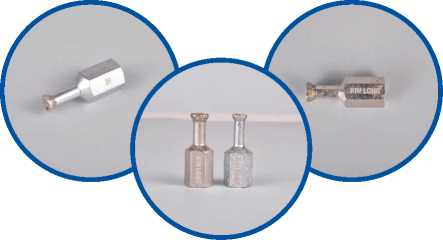 Решения с глиняными навесными панелямиПроектные данныеУстановочный винтПроектные данныеПримечание. Данный регулировочный винт предназначен для использования с подвесными алюминиевыми элементами в форме «мама-папа» и петлеобразными подвесными элементами.Проектные данныеРис 01. Установка керамических панелейSE – образный подвесной элементПроектные данныеРис 02. Установка керамических панелей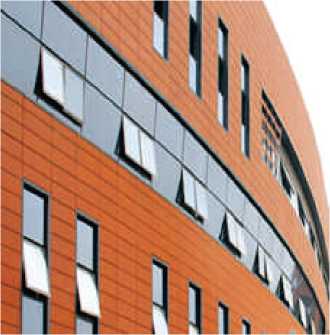 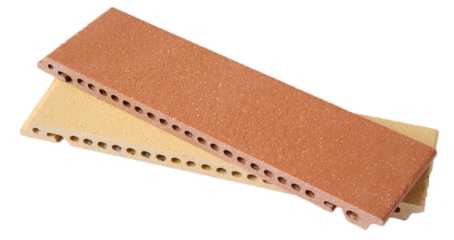 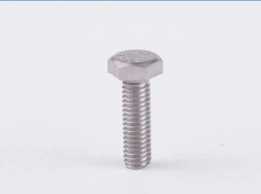 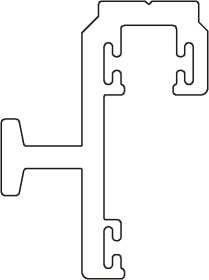 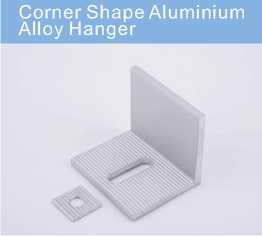 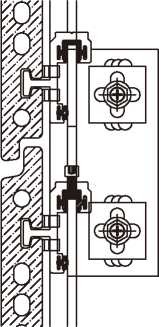 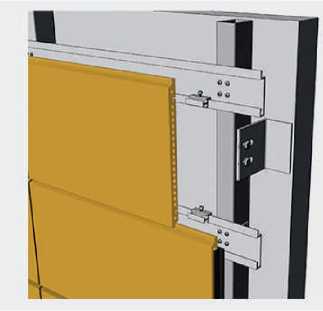 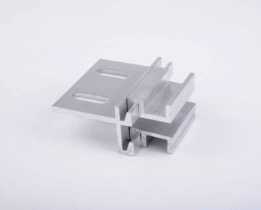 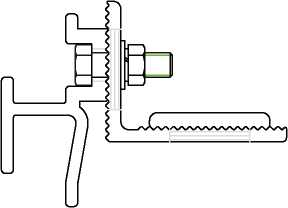 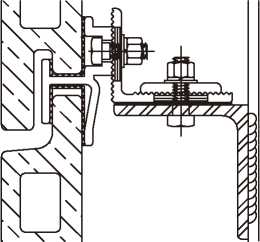 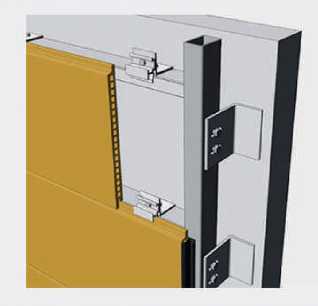 Глиняные панели изготавливаются из натуральной глины, после чего обжигаются при высокой температуре. Они обладают характеристиками, необходимыми для защиты окружающей среды, нейтральны в отношении радиоизлучения, имеют природный цвет и не производят светового загрязнения. Глиняные плиты толщиной 18 мм и 30 мм являются наиболее часто используемыми материалами при оборудовании навесных стен. Наша компания способна предоставить полный спектр решений в области соединения навесных стен из глиняных материалов.Подвесные элементы из нержавеющей сталиПримеры проектного участия – аэропорты и ж/д станцииКрепежный элемент из нержавеющей стали Проектные данныеChengdu Tianfu
Международный аэропортZhanjiang WestПроект ж/д станцииКрепежный элемент из нержавеющей стали Проектные данныеКрепежный элемент из нержавеющей стали Ж/д станция Chengdu Новый аэропорт ПекинаМетро ShenyangЛиния 10Примечание. Наша компания может настроить Ваш заказ в соответствии со спецификациями инженерных требований.Новый аэропорт Qingdao52/53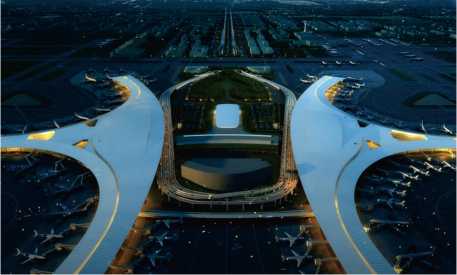 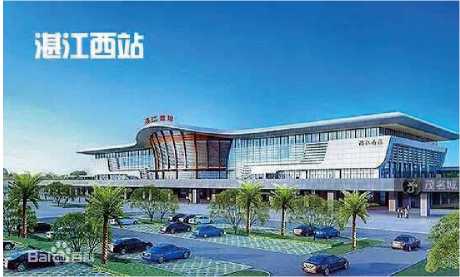 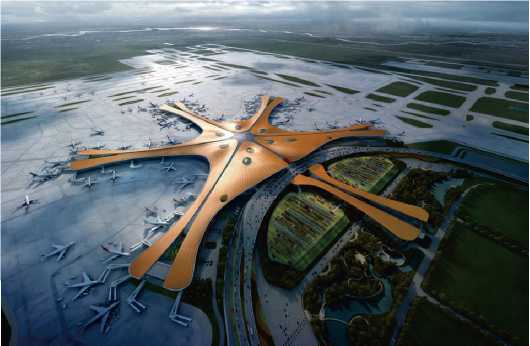 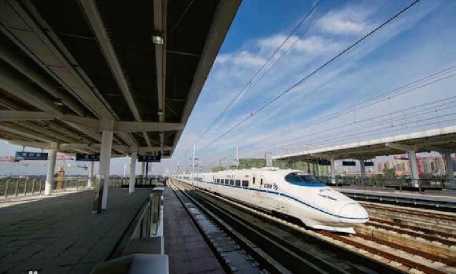 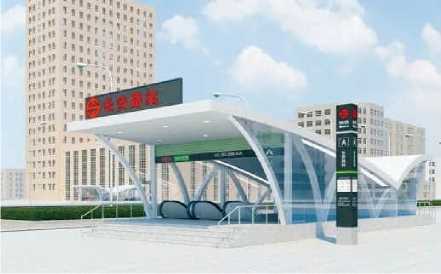 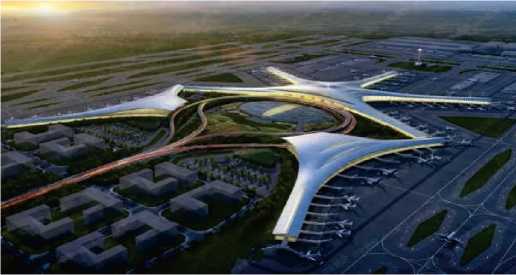 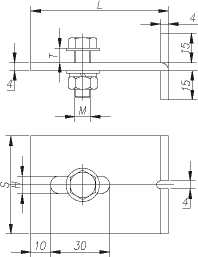 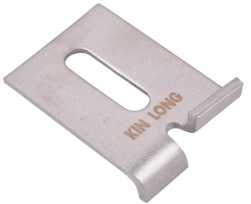 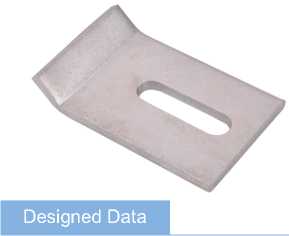 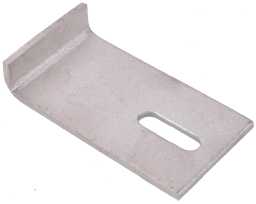 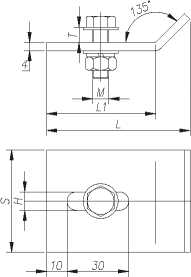 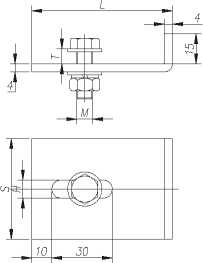 Примеры проектного участия-Государственные проектыПримеры проектного участия – Больницы и школыЦентр в Пекине▲ Wuhan Dongxihu спортивный центрАдминистративное здание в ПекинеЗдание госбезопасности в ТянджинеV Langfang DreamLangfangЗдание театраShangqiu City центр искусствНовый коридор Гуандун-Австралия-ГуандунZhangjiagang City культурный центрЗдание совместной инспекцииЦентр обслуживания граждан в ЛиужуV Jining культурный центрСпортивный центр Shaanxi
Yulin CultureМуниципальное государственное ведомство по интеллектуальной собственности в Пекине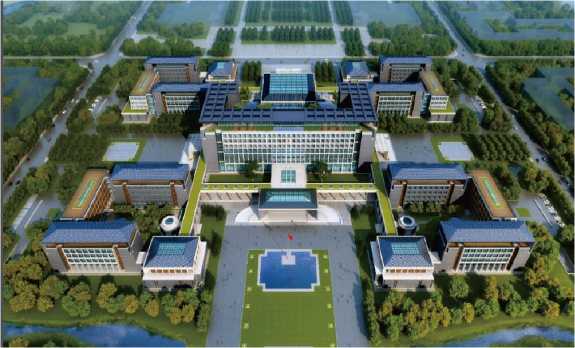 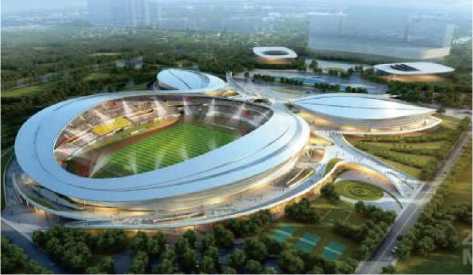 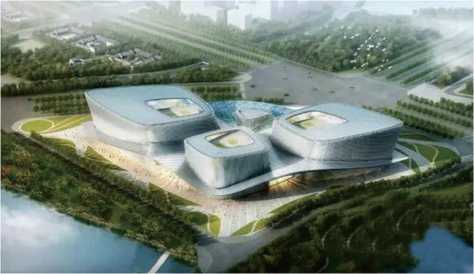 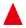 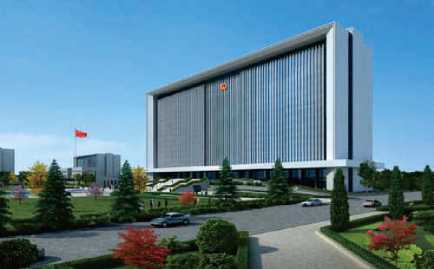 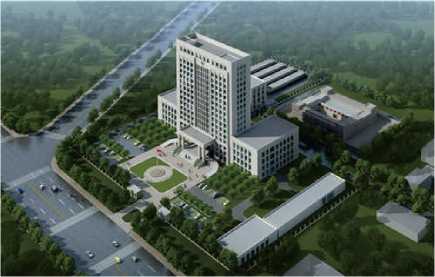 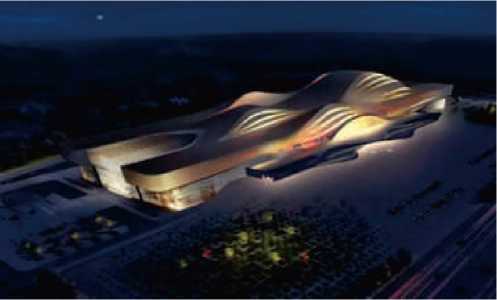 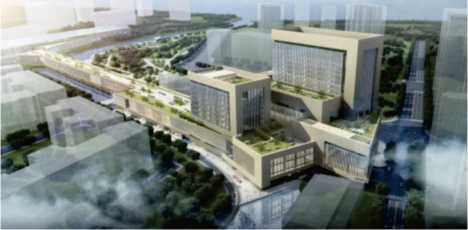 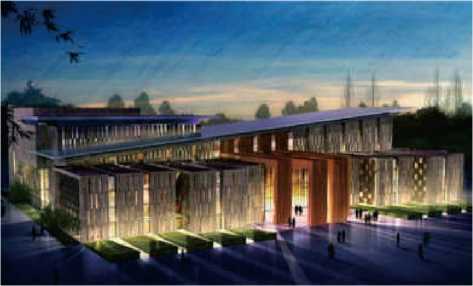 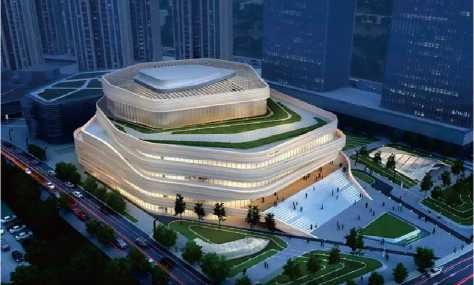 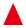 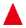 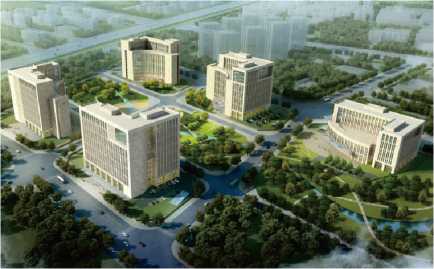 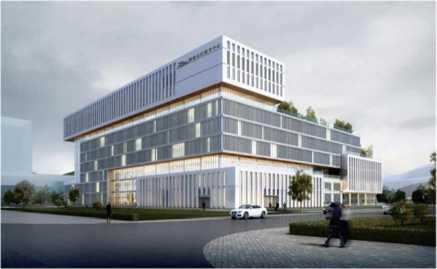 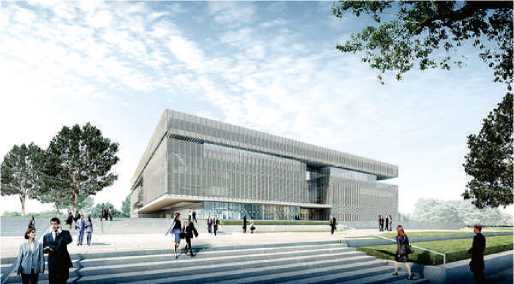 Примеры проектного участия – Больницы и школыПримеры проектного участия - объекты недвижимостиLingang кампус Шанхайского университета электроэнергетики▲ Qingdao Rongchuang городской центр▲ Новая здание Второго филиала больницы Медицинского колледжа Бэнбу▲ Международная школа Kevin при высшей школе при университете Tsinghua University▲ Rizhao международный центр профилактики сердечно-сосудистых заболеваний▲ Свет времен Hefei VankeV Guangzhou Fuli
Tianhaiwan▲ Hangzhou Rongchuang юговосточный жилой комплекс▲ Zhengzhou Rongchuang Zhongyuan жилой комплексПекинский Huarun Yalinxi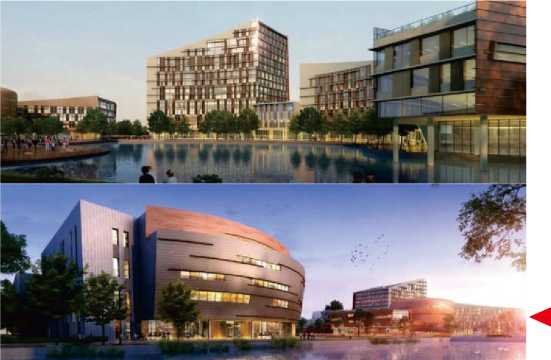 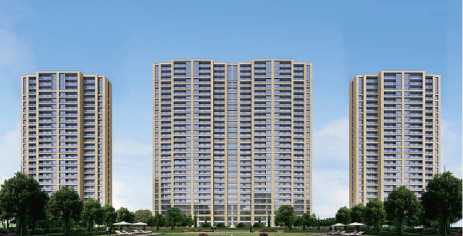 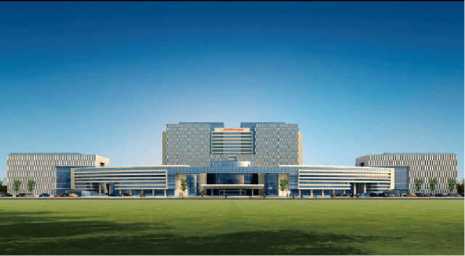 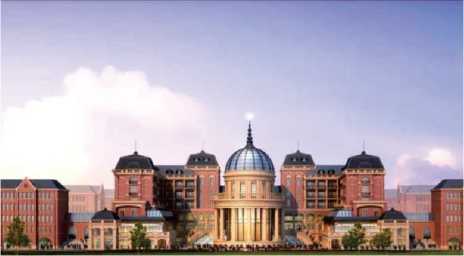 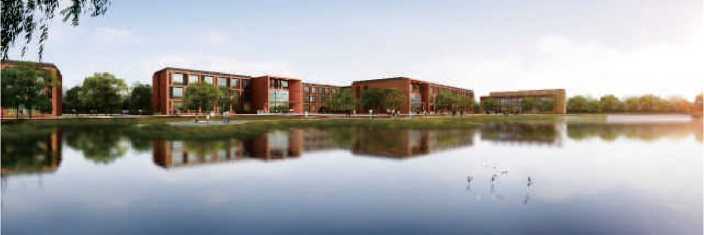 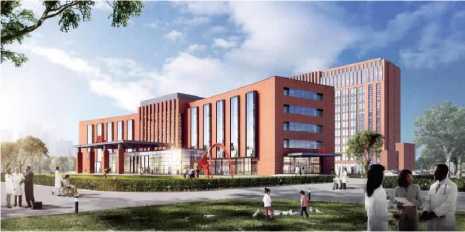 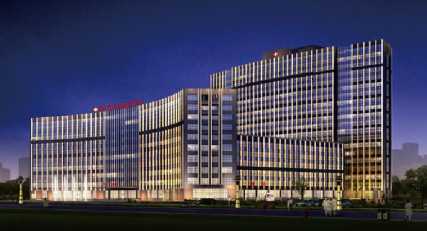 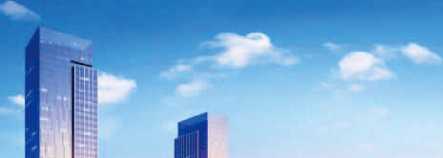 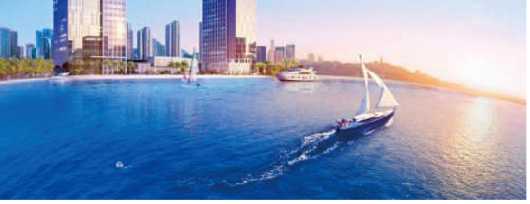 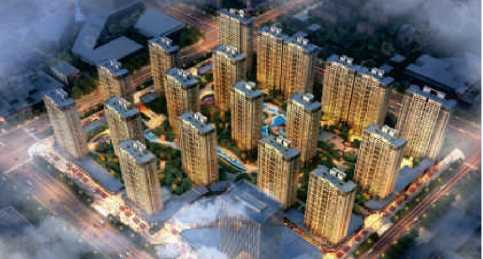 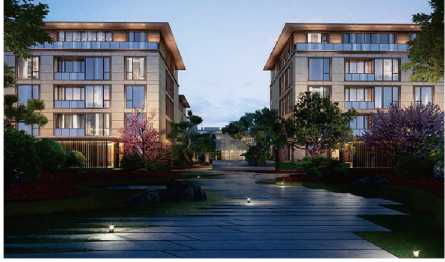 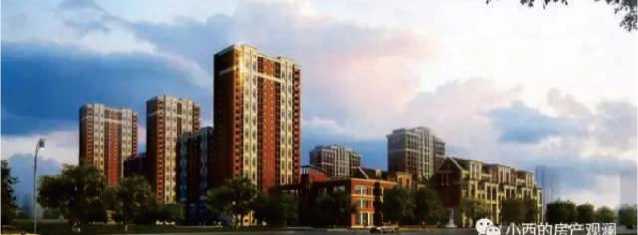 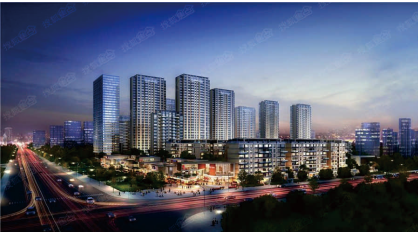 ▲ Юго-западная школа иностранных языков Пекинского университета иностранных языков▲ Xi'an Qinhuang
больницаПроектное участие - Проекты коммерческих и торговых центровПроекты в Гонконге, Макао и за рубежомV Dalian Kardan торговый центр▲ Аэропорт в Алжире		▲ Национальный стадион в Эфиопии▲ Fuzhou Fumin Times SquareFoshan Vanke
Financial CenterPhase IllПроект национальной библиотеки в ДжибутиNingbo Hongxing
международный молл▲ Саншайн сити, Вьетнам▲ Дворец дружбы Китая и Вьетнама▲ Urumqi Jingkai Wanda плаза▲ Zhuhai Baijiada международный центр▲ Центр бизнеса Китая и португалоговорящих странКооперативное комплексное строительство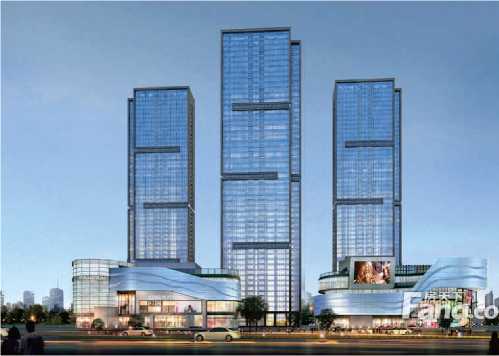 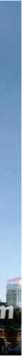 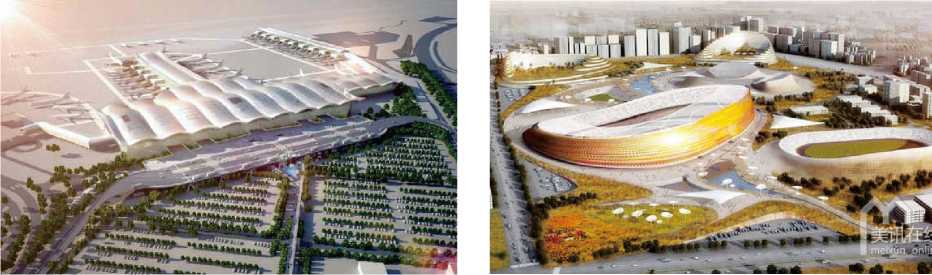 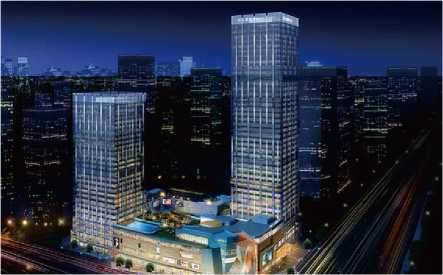 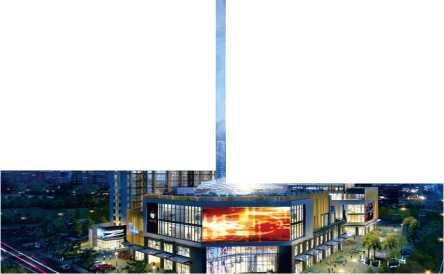 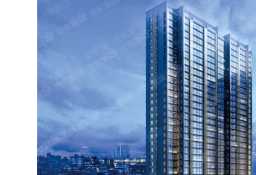 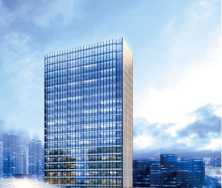 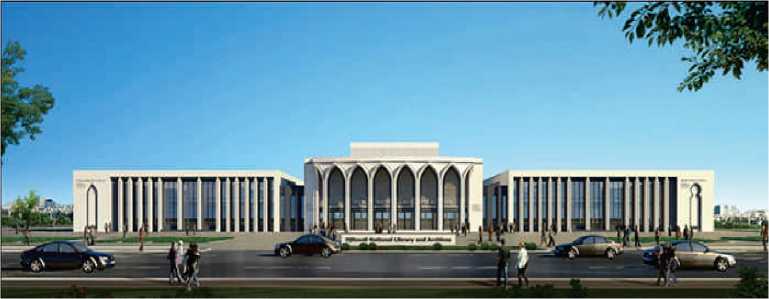 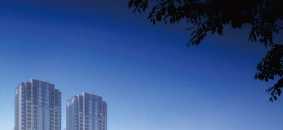 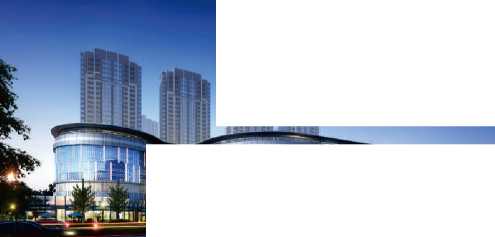 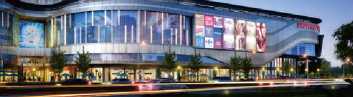 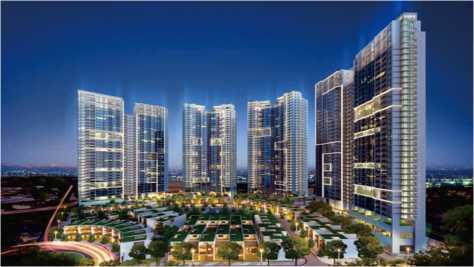 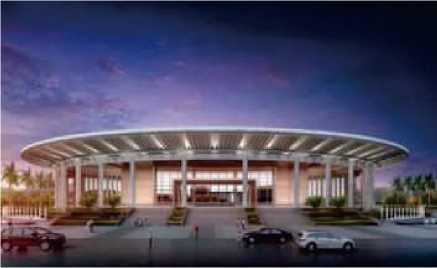 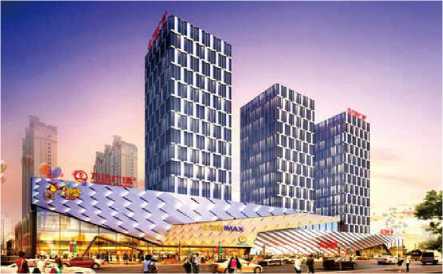 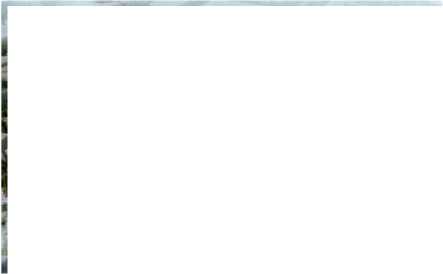 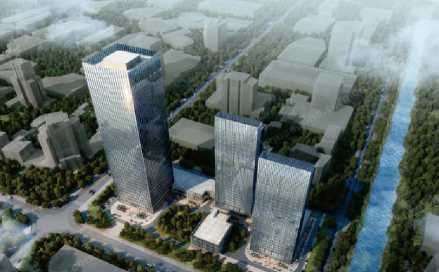 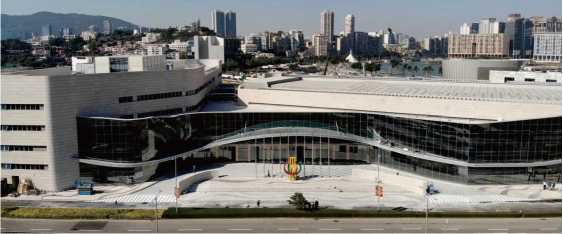 Сводная таблица модельных спецификаций строительных анкерных болтовСводная таблица модельных спецификаций строительных анкерных болтовСводная таблица модельных спецификаций строительных анкерных болтовСводная таблица модельных спецификаций строительных анкерных болтовСводная таблица модельных спецификаций строительных анкерных болтовСводная таблица модельных спецификаций строительных анкерных болтовПродуктТипМодельСпецификацияМатериал и вид обработки поверхностиАртикулХимический анкерХимический анкерCAS-D-12PM12*160ммгальванизированная углеродистая сталь, класса 5.8159100000003PMХимический анкерВысокопрочный химический анкерCAHS-H-12AM12*160ммуглеродистая сталь горячей оцинковки, класс 8.8159103000002Химический анкерВысокопрочный химический анкерCAM-500385мл/159104000001Механический анкерАнкерMAS-D-12EM12*120ммгальванизированная углеродистая сталь, класса 5.8159201000010Механический анкерПодрезной анкерMAUS-C-12AM12*130ммуглеродистая сталь горячей оцинковки, класс 8.8159202000148Сводная таблица модельных спецификаций строительных анкерных болтовСводная таблица модельных спецификаций строительных анкерных болтовСводная таблица модельных спецификаций строительных анкерных болтовСводная таблица модельных спецификаций строительных анкерных болтовСводная таблица модельных спецификаций строительных анкерных болтовСводная таблица модельных спецификаций строительных анкерных болтовПродуктТипМодельСпецификацияМатериал и вид обработки поверхностиАртикулВнутр. крепежFlush InstallationBack boltBAS-P-6BM6*15-30ммНержавеющая сталь159204000002Подвесной крепеж из алюминиевого профиляКрюкообразный анкерGY1024-P650*4ммАнодирование159204010042Подвесной крепеж из алюминиевого профиляАлюминиевый крепеж уголкового типа GY102260*5ммАнодирование159204010050Подвесной крепеж из алюминиевого профиляВинтGY-M6M6*20ммНержавеющая сталь / естественная обработка159204010042Уровень безопасности анкерного соединенияУровень безопасности анкерного соединенияУровень безопасности анкерного соединенияУровень безопасностиПоследствия аварийного разрушенияКатегория анкеровкиУровень 1более серьезныеБазовый крепежУровень 2серьезныеОбычный крепежДанные для установки – Тип предустановленных анкерных соединений – Особые химические анкеры конического типа/ горячей оцинковки класса 8.8 серии CAHSДанные для установки – Тип предустановленных анкерных соединений – Особые химические анкеры конического типа/ горячей оцинковки класса 8.8 серии CAHSДанные для установки – Тип предустановленных анкерных соединений – Особые химические анкеры конического типа/ горячей оцинковки класса 8.8 серии CAHSДанные для установки – Тип предустановленных анкерных соединений – Особые химические анкеры конического типа/ горячей оцинковки класса 8.8 серии CAHSДанные для установки – Тип предустановленных анкерных соединений – Особые химические анкеры конического типа/ горячей оцинковки класса 8.8 серии CAHSДанные для установки – Тип предустановленных анкерных соединений – Особые химические анкеры конического типа/ горячей оцинковки класса 8.8 серии CAHSДанные для установки – Тип предустановленных анкерных соединений – Особые химические анкеры конического типа/ горячей оцинковки класса 8.8 серии CAHSДанные для установки – Тип предустановленных анкерных соединений – Особые химические анкеры конического типа/ горячей оцинковки класса 8.8 серии CAHSДанные для установки – Тип предустановленных анкерных соединений – Особые химические анкеры конического типа/ горячей оцинковки класса 8.8 серии CAHSДанные для установки – Тип предустановленных анкерных соединений – Особые химические анкеры конического типа/ горячей оцинковки класса 8.8 серии CAHSДанные для установки – Тип предустановленных анкерных соединений – Особые химические анкеры конического типа/ горячей оцинковки класса 8.8 серии CAHSМодельСпецификация продуктаРазмер
M болтаДиаметр сверлаГлубина отверстияЭффективная глубина анкеровки
Макс. толщина скрепляемых поверхностейРазмер гайки
SWМомент затяжкиTШтук в упаковкеАртикулCAHS-H-10M10*130M1012959020172010159103000001CAHS-H-12AM12*160M121411511025194010159103000002CAHS-H-16M16*190M161813012530246010159103000004CAHS-H-20M20*260M2025175170503010010159103000005CAHS-H-24M24*300M242821521050361205159103000006Данные для установки – Тип предустановленных анкерных соединений – Особые химические анкеры конического типа/ из нержавеющей стали серии CAHSДанные для установки – Тип предустановленных анкерных соединений – Особые химические анкеры конического типа/ из нержавеющей стали серии CAHSДанные для установки – Тип предустановленных анкерных соединений – Особые химические анкеры конического типа/ из нержавеющей стали серии CAHSДанные для установки – Тип предустановленных анкерных соединений – Особые химические анкеры конического типа/ из нержавеющей стали серии CAHSДанные для установки – Тип предустановленных анкерных соединений – Особые химические анкеры конического типа/ из нержавеющей стали серии CAHSДанные для установки – Тип предустановленных анкерных соединений – Особые химические анкеры конического типа/ из нержавеющей стали серии CAHSДанные для установки – Тип предустановленных анкерных соединений – Особые химические анкеры конического типа/ из нержавеющей стали серии CAHSДанные для установки – Тип предустановленных анкерных соединений – Особые химические анкеры конического типа/ из нержавеющей стали серии CAHSДанные для установки – Тип предустановленных анкерных соединений – Особые химические анкеры конического типа/ из нержавеющей стали серии CAHSДанные для установки – Тип предустановленных анкерных соединений – Особые химические анкеры конического типа/ из нержавеющей стали серии CAHSДанные для установки – Тип предустановленных анкерных соединений – Особые химические анкеры конического типа/ из нержавеющей стали серии CAHSМодельСпецификация продуктаРазмер
M болтаДиаметр сверлаГлубина отверстияЭффективная глубина анкеровки
Макс. толщина скрепляемых поверхностейРазмер гайки
SWМомент затяжкиTШтук в упаковкеАртикулCAHS-L-10M10*130M1012959020172010159103000007CAHS-L-12AM12*160M121411511025194010159103000008CAHS-L-16M16*190M161813012530246010159103000010CAHS-L-20M20*260M2025175170503010010159103000011CAHS-L-24M24*300M242821521050361205159103000012Высокопрочный анкерВысокопрочный анкерВысокопрочный анкерВысокопрочный анкерВысокопрочный анкерКод анкераCAHS-10CAHS-12CAHS-16CAHS-20CAHS-24АнкерM10M12M16M20M24Класс сталикласс 8.8 углеродистая сталь A4-70steelкласс 8.8 углеродистая сталь A4-70класс 8.8 углеродистая сталь A4-70класс 8.8 углеродистая сталь A4-70класс 8.8 углеродистая сталь A4-70Диаметр сверла, d0[ мм ]1214182528Глубина сверления, h0 [ мм ]95115130175215Эффективная глубина анкеровки hef [ мм ]90110125170210Диаметр для анкеровкиdf [mm]1214182226Момент затяжки [Н*м]204060100120Минимальная толщина подложки hmin [ мм ]120140160220270Минимальная площадь  рабочей поверхности
Smin[ мм ]607296120144Минимальное расстояние от края Cmin [ мм ]607296120144Расчетная нагрузка для каждого анкера при большой площади и кромкеРасчетная нагрузка для каждого анкера при большой площади и кромкеРасчетная нагрузка для каждого анкера при большой площади и кромкеРасчетная нагрузка для каждого анкера при большой площади и кромкеРасчетная нагрузка для каждого анкера при большой площади и кромкеРасчетная нагрузка для каждого анкера при большой площади и кромкеРасчетная нагрузка для каждого анкера при большой площади и кромкеРасчетная нагрузка для каждого анкера при большой площади и кромкеРасчетная нагрузка для каждого анкера при большой площади и кромкеРасчетная нагрузка для каждого анкера при большой площади и кромкеРасчетная нагрузка для каждого анкера при большой площади и кромкеНе растрескивающийся бетонУсилие при растяжении C30/C35
NRd [кН ]24.221.734.431.641.741.766.166.190.790.7Усилие сдвига> =C30/C35VRd [ кН ]15.510.922.515.841.829.465.345.99466.1Растрескивающийся бетонУсилие при растяжении C30/C35
NRd [кН ]17.317.324.624.629.829.847.247.264.864.8Усилие сдвига> =C30/C35VRd [ кН ]15.510.922.515.841.829.465.345.99466.1ПараметрыПараметрыПараметрыПараметрыНазваниеКод продуктаСовместно используемые продуктыКод материалаЩеткаAS-BВысокопрочные химические болты серии CAHS M10-M24492204003525ЩеткаAS-BПрочие нестандартные высокопрочные болты 492204003525ПараметрыПараметрыПараметрыПараметрыНазваниеКод продуктаСовместно используемые продуктыКод материалаНасосAS-PВысокопрочные химические болты серии CAHS M10-M24492204003526НасосAS-PПрочие нестандартные высокопрочные болты 492204003526ПараметрыПараметрыПараметрыПараметрыНазваниеКод продуктаСовместно используемые продуктыКод материалаПистолет для выпрессовки химического состава из картриджа3:1Высокопрочные анкеры серии CAHS M10-M24
159104000002Пистолет для выпрессовки химического состава из картриджа3:1Прочие нестандартные высокопрочные болты159104000002Код анкераКоличество болтов/1 анкерный адгезив в комплектеCAS-879CAS-1049CAS-1230CAS-1616CAS-206CAS-244Гальванизированные стальные химические болты CAS-DГальванизированные стальные химические болты CAS-DГальванизированные стальные химические болты CAS-DГальванизированные стальные химические болты CAS-DГальванизированные стальные химические болты CAS-DГальванизированные стальные химические болты CAS-DГальванизированные стальные химические болты CAS-DГальванизированные стальные химические болты CAS-DМодельСпецификация продуктаДиаметр сверлаГлубина отверстияЭффективная глубина анкеровкиМакс. толщина скрепляемых поверхностейРазмер гайки
SWШтук в упаковкеCAS-D-8M8*110108080131310CAS-D-10M10*130129090201710CAS-D-12M12*16014110110251910CAS-D-16M16*19018125125352410CAS-D-20M20*26025170170653010CAS-D-24M24*3002821021065365Анкерные болты горячей оцинковки типа CAS-HАнкерные болты горячей оцинковки типа CAS-HАнкерные болты горячей оцинковки типа CAS-HАнкерные болты горячей оцинковки типа CAS-HАнкерные болты горячей оцинковки типа CAS-HАнкерные болты горячей оцинковки типа CAS-HАнкерные болты горячей оцинковки типа CAS-HАнкерные болты горячей оцинковки типа CAS-HМодельСпецификация продуктаДиаметр сверлаГлубина отверстияЭффективная глубина анкеровкиМакс. толщина скрепляемых поверхсностейРазмер гайки
SWШтук в упаковкеCAS-H-8M8*110108080131310CAS-H-10M10*130129090201710CAS-H-12M12*16014110110251910CAS-H-16M16*19018125125352410CAS-H-20M20*26025170170653010CAS-H-24M24*3002821021065365Анкерные болты из нержавеющей стали типа CAS-LАнкерные болты из нержавеющей стали типа CAS-LАнкерные болты из нержавеющей стали типа CAS-LАнкерные болты из нержавеющей стали типа CAS-LАнкерные болты из нержавеющей стали типа CAS-LАнкерные болты из нержавеющей стали типа CAS-LАнкерные болты из нержавеющей стали типа CAS-LАнкерные болты из нержавеющей стали типа CAS-LМодельСпецификация продуктаДиаметр сверлаГлубина отверстияЭффективная глубина анкеровкиМакс. толщина скрепляемых поверхсностейРазмер гайки
SWШтук в упаковкеCAS-L-8M8*110108080131310CAS-L-10M10*130129090201710CAS-L-12M12*16014110110251910CAS-L-16M16*19018125125352410CAS-L-20M20*26025170170653010CAS-L-24M24*3002821021065365Технические параметры для химических анкеров типа CAS  в бетоне без трещинТехнические параметры для химических анкеров типа CAS  в бетоне без трещинТехнические параметры для химических анкеров типа CAS  в бетоне без трещинТехнические параметры для химических анкеров типа CAS  в бетоне без трещинТехнические параметры для химических анкеров типа CAS  в бетоне без трещинТехнические параметры для химических анкеров типа CAS  в бетоне без трещинТехнические параметры для химических анкеров типа CAS  в бетоне без трещинТехнические параметры для химических анкеров типа CAS  в бетоне без трещинТехнические параметры для химических анкеров типа CAS  в бетоне без трещинТехнические параметры для химических анкеров типа CAS  в бетоне без трещинТехнические параметры для химических анкеров типа CAS  в бетоне без трещинТехнические параметры для химических анкеров типа CAS  в бетоне без трещинТехнические параметры для химических анкеров типа CAS  в бетоне без трещинРазмер анкераCAS-8CAS-8CAS-10CAS-10CAS-12CAS-12CAS-16CAS-16CAS-20CAS-20CAS-24CAS-24Тип сталиУглеродистая стальНержавеющая стальУглеродистая стальНержавеющая стальУглеродистая стальНержавеющая стальУглеродистая стальНержавеющая стальУглеродистая стальНержавеющая стальУглеродистая стальНержавеющая стальКласс стали5.8A4-705.8A4-705.8A4-705.8A4-705.8A4-705.8A4-70Эффективная глубина анкеровки [ мм ]80809090110110125125170170210210Глубина сверления [ мм ]80809090110110125125170170210210Диаметр сверла[ mm ]101012121414181825252828Проектная нагрузка
NRd * VRdУсилие при растяжении
NRd [кН ]11.412.819.321.728.131.641.741.766.166.190.790.7Усилие сдвига VRd [ кН ]5.76.49.710.914.115.826.129.440.845.958.766.1Размер подложки, мин. расстояние до края и рабочая площадьНормальная площадь  рабочей поверхности
Scr, N [ мм ]240240270270330330375375510510630630Нормальное расстояние от края Ccr, N[ мм ]120120135135165165188188255255315315Минимальная площадь  рабочей поверхности
Smin[ мм ]4848606072729696120120144144Минимальное расстояние от края Cmin [ мм ]4848606072729696120120144144Минимальная толщина подложки hmin [ мм ]100100120120140140160160220220270270Диаметр сверления анкерного крепления df<= [ мм ]9912121414181822222626ПараметрыПараметрыПараметрыПараметрыНазваниеКод продуктаСовместно используемые продуктыКод материалаЩеткаAS-BВысокопрочные химические болты серии CAS M8-M24492204003525ЩеткаAS-BПрочие нестандартные высокопрочные цельно резьбовые болты 492204003525НазваниеКод продуктаСовместно используемые продуктыКод материалаНасосAS-PВысокопрочные химические анкерные шпильки серии CAS M8-M24492204003526НасосAS-PПрочие нестандартные высокопрочные анкерные шпильки492204003526Адаптационные параметрыАдаптационные параметрыАдаптационные параметрыАдаптационные параметрыНазваниеКод продуктаСовместно используемые продуктыКод материалаПистолет для выпрессовки химического состава из картриджа3:1Высокопрочные химические анкерные шпильки серии CAS M8-M24159104000002Пистолет для выпрессовки химического состава из картриджа3:1Прочие нестандартные высокопрочные анкерные шпильки 159104000002ПараметрыПараметрыПараметрыПараметрыНазваниеКод продуктаСовместно используемые продуктыКод товараПистолет для выпрессовки химического состава из картриджа3:1Высокопрочные анкеры серии CAHS M10-M24
159104000002Пистолет для выпрессовки химического состава из картриджа3:1Картридж CAM-500159104000002Таблица времени отверденияТаблица времени отверденияТаблица времени отверденияТемпература подложкиВремя работВремя отвердевания  отверд.-5°C120мин120 часов5°C100мин96 часов15°C60мин72 часа25°C40мин48 часов35°C20мин24 часовГальванизированные анкеры серии MAS-DГальванизированные анкеры серии MAS-DГальванизированные анкеры серии MAS-DГальванизированные анкеры серии MAS-DГальванизированные анкеры серии MAS-DГальванизированные анкеры серии MAS-DГальванизированные анкеры серии MAS-DГальванизированные анкеры серии MAS-DГальванизированные анкеры серии MAS-DГальванизированные анкеры серии MAS-DГальванизированные анкеры серии MAS-DГальванизированные анкеры серии MAS-DГальванизированные анкеры серии MAS-DГальванизированные анкеры серии MAS-DГальванизированные анкеры серии MAS-DГальванизированные анкеры серии MAS-DМодельСпецификация продуктаСпецификация продуктаДиаметр сверлаДиаметр сверлаМакс толщина  закрепляемого элемента
[мм]Макс толщина  закрепляемого элемента
[мм]Эффективная глубина отверстия
[мм]Эффективная глубина отверстия
[мм]Мин глубина высверливаемого отверстия
[мм]Мин глубина высверливаемого отверстия
[мм]Штук в упаковкеШтук в упаковкеАртикулАртикулАртикулMAS-D-6B6x556x55665535354545100100159201000001159201000001159201000001MAS-D-8F8x958x95883535404050505050159201000004159201000004159201000004MAS-D-10D10x9510x9510102020505065655050159201000006159201000006159201000006MAS-D-10H10x13010x13010105555505065652020159201000008159201000008159201000008MAS-D-12C12x10012x10012121010606075752020159201000009159201000009159201000009MAS-D-12E12x12012x12012123030606075752020159201000010159201000010159201000010MAS-D-12I12x15012x15012126060606075752020159201000011159201000011159201000011MAS-D-16D16x14016x1401616202080801001001010159201000012159201000012159201000012MAS-D-16I16x18016x1801616606080801001001010159201000013159201000013159201000013MAS-D-20D20x17020x170202020201001001251251010159201000014159201000014159201000014Анкерные болты горячей оцинковки серии MAS-HАнкерные болты горячей оцинковки серии MAS-HАнкерные болты горячей оцинковки серии MAS-HАнкерные болты горячей оцинковки серии MAS-HАнкерные болты горячей оцинковки серии MAS-HАнкерные болты горячей оцинковки серии MAS-HАнкерные болты горячей оцинковки серии MAS-HАнкерные болты горячей оцинковки серии MAS-HАнкерные болты горячей оцинковки серии MAS-HАнкерные болты горячей оцинковки серии MAS-HАнкерные болты горячей оцинковки серии MAS-HАнкерные болты горячей оцинковки серии MAS-HАнкерные болты горячей оцинковки серии MAS-HАнкерные болты горячей оцинковки серии MAS-HАнкерные болты горячей оцинковки серии MAS-HМодельМодельСпецификация продуктаСпецификация продуктаДиаметр сверлаДиаметр сверлаМакс толщина  закрепляемого элемента
[мм]Макс толщина  закрепляемого элемента
[мм]Эффективная глубина отверстия
[мм]Эффективная глубина отверстия
[мм]Мин глубина высверливаемого отверстия
[мм]Мин глубина высверливаемого отверстия
[мм]Штук в упаковкеШтук в упаковкеАртикулMAS-H-6BMAS-H-6B6x556x55665535354545100100159201000015MAS-H-8FMAS-H-8F8x958x95883535404050505050159201000018MAS-H-10DMAS-H-10D10x9510x9510102020505065655050159201000020MAS-H-10HMAS-H-10H10x13010x13010105555505065652020159201000022MAS-H-12CMAS-H-12C12x10012x10012121010606075752020159201000023MAS-H-12EMAS-H-12E12x12012x12012123030606075752020159201000024MAS-H-12IMAS-H-12I12x15012x15012126060606075752020159201000025MAS-H-16DMAS-H-16D16x14016x1401616202080801001001010159201000026MAS-H-16IMAS-H-16I16x18016x1801616606080801001001010159201000027MAS-H-20DMAS-H-20D20x17020x170202020201001001251251010159201000028Анкерные болты из нержавеющей стали MAS-LАнкерные болты из нержавеющей стали MAS-LАнкерные болты из нержавеющей стали MAS-LАнкерные болты из нержавеющей стали MAS-LАнкерные болты из нержавеющей стали MAS-LАнкерные болты из нержавеющей стали MAS-LАнкерные болты из нержавеющей стали MAS-LАнкерные болты из нержавеющей стали MAS-LМодельСпецификация продуктаДиаметр сверлаМакс толщина  закрепляемого элемента
[мм]Эффективная глубина отверстия
[мм]Мин глубина высверливаемого отверстия
[мм]Штук в упаковкеАртикулMAS-L-6B6x55653045100159201000036MAS-L-8F8x95835409550159201000030MAS-L-8I8x120860405050159201000031MAS-L-10B10x80105506520159201000032MAS-L-10G10x1151040506520159201000033MAS-L-12C12x1001210607520159201000034MAS-L-12I12x1501260607520159201000035MAS-L-16D16x14016208010010159201000036Технические параметры для  анкеров серии типа MAS (в бетоне C30 с трещинами при стандартном заглублении)Технические параметры для  анкеров серии типа MAS (в бетоне C30 с трещинами при стандартном заглублении)Технические параметры для  анкеров серии типа MAS (в бетоне C30 с трещинами при стандартном заглублении)Технические параметры для  анкеров серии типа MAS (в бетоне C30 с трещинами при стандартном заглублении)Технические параметры для  анкеров серии типа MAS (в бетоне C30 с трещинами при стандартном заглублении)Технические параметры для  анкеров серии типа MAS (в бетоне C30 с трещинами при стандартном заглублении)Технические параметры для  анкеров серии типа MAS (в бетоне C30 с трещинами при стандартном заглублении)Технические параметры для  анкеров серии типа MAS (в бетоне C30 с трещинами при стандартном заглублении)Спецификация анкераМатериалMAS-6MAS-8MAS-10MAS-12MAS-16MAS-20Эффективная глубина анкеровки [ мм ]3040506080100Диаметр сверла[ mm ]6810121620Проектная нагрузка
NRd * VRdУсилие при растяжении
NRd [кН ]5.83.25.37.911.119.229.8Усилие при растяжении
NRd [кН ]A43.25.37.911.119.2-Усилие сдвига VRd [ кН ]5.82.85.78.614.026.140.8Усилие сдвига VRd [ кН ]A43.15.88.615.829.4-Размер подложки, мин. расстояние до края и рабочая площадьНормальная площадь  рабочей поверхности, Scr, N [ мм ]3*hef3*hef3*hef3*hef3*hef3*hef3*hefНормальное расстояние от края Ccr, N[ мм ]1.5*hef1.5*hef1.5*hef1.5*hef1.5*hef1.5*hef1.5*hefМинимальная площадь  рабочей поверхности Smin[ мм ]3648607296120Минимальное расстояние от края Cmin [ мм ]48648096128160Минимальная толщина подложки hmin [ мм ]100100100120160200Диаметр сверления анкерного крепления df<= [ мм ]7912141822Момент затяжки во время установки Tinst[Н*м]5153055100200НазваниеАртикулСовместно используемые продуктыКод товараЩеткаAS-BКрепеж KIN LONG492204003526Параметры для адаптацииs             Артикул           Совместно используемые продукты             Код товараНасосAS-PКрепеж KIN LONG492204003526Данные для установки – Предварительно установленный/нижний гальванизированный анкер  серии MAUS-CДанные для установки – Предварительно установленный/нижний гальванизированный анкер  серии MAUS-CДанные для установки – Предварительно установленный/нижний гальванизированный анкер  серии MAUS-CДанные для установки – Предварительно установленный/нижний гальванизированный анкер  серии MAUS-CДанные для установки – Предварительно установленный/нижний гальванизированный анкер  серии MAUS-CДанные для установки – Предварительно установленный/нижний гальванизированный анкер  серии MAUS-CДанные для установки – Предварительно установленный/нижний гальванизированный анкер  серии MAUS-CДанные для установки – Предварительно установленный/нижний гальванизированный анкер  серии MAUS-CДанные для установки – Предварительно установленный/нижний гальванизированный анкер  серии MAUS-CДанные для установки – Предварительно установленный/нижний гальванизированный анкер  серии MAUS-CДанные для установки – Предварительно установленный/нижний гальванизированный анкер  серии MAUS-CМодельСпецификация продуктаДиаметр головки сверла 
d0Глубина отверстияh0Эффективная глубина отверстия для анкеровкиhef
[мм]Макс толщина закрепляемого элемента[мм]Размер анкера
MГлубина анкеровкиРазмер гайки
SWШтук в упаковкеАртикулMAUS-C-10M10*10014706025M10121710159202000239MAUS-C-12AM12*13018948025M12141910159202000240MAUS-C-12BM12*16018948055M12141910159202000241MAUS-C-16AM16*1952211410060M16182410159202000242MAUS-C-16BM16*2202213912560M1618246159202000243Данные для установки – Предварительно установленный/нижний подрезной анкер горячей оцинковки серии MAUS-CДанные для установки – Предварительно установленный/нижний подрезной анкер горячей оцинковки серии MAUS-CДанные для установки – Предварительно установленный/нижний подрезной анкер горячей оцинковки серии MAUS-CДанные для установки – Предварительно установленный/нижний подрезной анкер горячей оцинковки серии MAUS-CДанные для установки – Предварительно установленный/нижний подрезной анкер горячей оцинковки серии MAUS-CДанные для установки – Предварительно установленный/нижний подрезной анкер горячей оцинковки серии MAUS-CДанные для установки – Предварительно установленный/нижний подрезной анкер горячей оцинковки серии MAUS-CДанные для установки – Предварительно установленный/нижний подрезной анкер горячей оцинковки серии MAUS-CДанные для установки – Предварительно установленный/нижний подрезной анкер горячей оцинковки серии MAUS-CДанные для установки – Предварительно установленный/нижний подрезной анкер горячей оцинковки серии MAUS-CДанные для установки – Предварительно установленный/нижний подрезной анкер горячей оцинковки серии MAUS-CМодельСпецификация продуктаДиаметр головки сверла 
d0Глубина отверстияh0Эффективная глубина отверстия для анкеровкиhef
[мм]Макс толщина закрепляемого элемента[мм]Размер анкера
MГлубина анкеровкиРазмер гайки
SWШтук в упаковкеАртикулMAUS-C-10M10*10014706025M10121710159202000247MAUS-C-12AM12*13018948025M12141910159202000248MAUS-C-12BM12*16018948055M12141910159202000244MAUS-C-16AM16*1952211410060M16182410159202000249MAUS-C-16BM16*2202213912560M1618246159202000245Данные для установки – Предварительно установленный/нижний подрезной анкер из нержавеющей стали серии MAUS-CДанные для установки – Предварительно установленный/нижний подрезной анкер из нержавеющей стали серии MAUS-CДанные для установки – Предварительно установленный/нижний подрезной анкер из нержавеющей стали серии MAUS-CДанные для установки – Предварительно установленный/нижний подрезной анкер из нержавеющей стали серии MAUS-CДанные для установки – Предварительно установленный/нижний подрезной анкер из нержавеющей стали серии MAUS-CДанные для установки – Предварительно установленный/нижний подрезной анкер из нержавеющей стали серии MAUS-CДанные для установки – Предварительно установленный/нижний подрезной анкер из нержавеющей стали серии MAUS-CДанные для установки – Предварительно установленный/нижний подрезной анкер из нержавеющей стали серии MAUS-CДанные для установки – Предварительно установленный/нижний подрезной анкер из нержавеющей стали серии MAUS-CДанные для установки – Предварительно установленный/нижний подрезной анкер из нержавеющей стали серии MAUS-CДанные для установки – Предварительно установленный/нижний подрезной анкер из нержавеющей стали серии MAUS-CМодельСпецификация продуктаДиаметр головки сверла 
d0Глубина отверстияh0Эффективная глубина отверстия для анкеровкиhef
[мм]Макс толщина закрепляемого элемента[мм]Размер анкера
MГлубина анкеровкиРазмер гайки
SWШтук в упаковкеАртикулMAUS-C-10M10*10014706025M10121710159202000063MAUS-C-12AM12*13018948025M12141910159202000064MAUS-C-12BM12*16018948055M12141910159202000046MAUS-C-16AM16*1952211410060M16182410159202000065MAUS-C-16BM16*2202213912560M1618246159202000047Самонарезающий анкер серии MAUS-CСамонарезающий анкер серии MAUS-CСамонарезающий анкер серии MAUS-CСамонарезающий анкер серии MAUS-CСамонарезающий анкер серии MAUS-CОписание продуктовМатериалMAUS-10MAUS-12MAUS-16AMAUS-16BЭффективная глубина отверстия для анкеровки, hefhef
hef6080100125Глубина отверстия h07094114139Диаметр головки сверла d014182222Усилие при растяжении
[кН ]5.811.119.229.841.7Усилие при растяжении
[кН ]8.811.119.229.841.7Усилие при растяжении
[кН ]A4-7011.119.229.841.75.88.81426.126.1Усилие сдвига [ кН ]8.815.522.541.841.8A4-7010.915.429.429.4Усилие при растяжении
[кН ]5.87.913.721.329.8Усилие при растяжении
[кН ]8.87.913.721.329.8Усилие при растяжении
[кН ]A4-707.913.721.329.85.88.61426.126.1Усилие сдвига [ кН ]8.815.522.541.841.8A4-7010.915.429.429.4Минимальная площадь  рабочей поверхности Smin[ мм ]60729696Минимальное расстояние от края Cmin [ мм ]60729696Минимальная толщина подложки hmin [ мм ]120160200250Момент затяжки во время установки Tinst[Н*м]4060100100Название продуктаАртикулИспользуемые продуктыКод товараУдарный инструментMAUT-10Самонарезающий анкер серии MAUS-C-10492204003529Ударный инструментMAUT-12Самонарезающий анкер серии MAUS-C-12492204003530Ударный инструментMAUT-16Самонарезающий анкер серии MAUS-C-16492204003531Гальванизированный анкер с ударным распором и внутренней резьбой MAIS-DГальванизированный анкер с ударным распором и внутренней резьбой MAIS-DГальванизированный анкер с ударным распором и внутренней резьбой MAIS-DГальванизированный анкер с ударным распором и внутренней резьбой MAIS-DГальванизированный анкер с ударным распором и внутренней резьбой MAIS-DГальванизированный анкер с ударным распором и внутренней резьбой MAIS-DГальванизированный анкер с ударным распором и внутренней резьбой MAIS-DГальванизированный анкер с ударным распором и внутренней резьбой MAIS-DГальванизированный анкер с ударным распором и внутренней резьбой MAIS-DГальванизированный анкер с ударным распором и внутренней резьбой MAIS-DМодельРазмер продуктаДиаметр головки сверла 
d0Глубина отверстияh0Эффективная глубина отверстия для анкеровкиhef
[мм]Размер анкера
MВысверливаемый диаметр анкеровки Мин. длина резьбыМакс. длина резьбыАртикулMAIS-D-6M6*2582725M67614159201000070MAIS-D-8M8*30103230M89814159201000071MAIS-D-10M10*40124340M10121017159201000072MAIS-D-12M12*50165350M12141222159201000073MAIS-D-16M16*65206865M16181628159201000074Технические параметры забивного анкера с внутренней резьбой серии MAIS 
(для бетона без трещин C30, в условиях стандартного заглубления)Технические параметры забивного анкера с внутренней резьбой серии MAIS 
(для бетона без трещин C30, в условиях стандартного заглубления)Технические параметры забивного анкера с внутренней резьбой серии MAIS 
(для бетона без трещин C30, в условиях стандартного заглубления)Технические параметры забивного анкера с внутренней резьбой серии MAIS 
(для бетона без трещин C30, в условиях стандартного заглубления)Технические параметры забивного анкера с внутренней резьбой серии MAIS 
(для бетона без трещин C30, в условиях стандартного заглубления)Технические параметры забивного анкера с внутренней резьбой серии MAIS 
(для бетона без трещин C30, в условиях стандартного заглубления)Технические параметры забивного анкера с внутренней резьбой серии MAIS 
(для бетона без трещин C30, в условиях стандартного заглубления)Спецификация анкераМатериалMAIS-6MAIS-8MAIS-10MAIS-12MAIS-16Эффективная глубина отверстия для анкеровки, hef[ мм ]2530405065Диаметр высверливаемого отверстия d0 [ мм ]810121620Длина анкера L [ мм ]2530405065Глубина высверливаемого отверстия L1 [ мм ]2732435368Мин длина рабочей резьбы [ мм ]68101216Макс длина рабочей резьбы [ мм ]1414172228Проектная нагрузка NrdУсилие при растяжении
NRd [кН ]4.82.333.195.287.1912.89Усилие при растяжении
NRd [кН ]A42.333.195.287.1912.89Размер подложки, мин. расстояние до края и рабочая площадьНормальная площадь  рабочей поверхности, Scr, N [ мм ]3*hef3*hef3*hef3*hef3*hef3*hefНормальное расстояние от края Ccr, N[ мм ]1.5*hef1.5*hef1.5*hef1.5*hef1.5*hef1.5*hefМинимальная площадь  рабочей поверхности Smin[ мм ]48607290120Минимальное расстояние от края Cmin [ мм ]80100120150200Минимальная толщина подложки hmin [ мм ]100100100100130Диаметр сверления анкерного крепления df<= [ мм ]79121418Анкер с ударным распором и внутренней резьбой из нержавеющей стали MAIS-LАнкер с ударным распором и внутренней резьбой из нержавеющей стали MAIS-LАнкер с ударным распором и внутренней резьбой из нержавеющей стали MAIS-LАнкер с ударным распором и внутренней резьбой из нержавеющей стали MAIS-LАнкер с ударным распором и внутренней резьбой из нержавеющей стали MAIS-LАнкер с ударным распором и внутренней резьбой из нержавеющей стали MAIS-LАнкер с ударным распором и внутренней резьбой из нержавеющей стали MAIS-LАнкер с ударным распором и внутренней резьбой из нержавеющей стали MAIS-LАнкер с ударным распором и внутренней резьбой из нержавеющей стали MAIS-LАнкер с ударным распором и внутренней резьбой из нержавеющей стали MAIS-LМодельРазмер продуктаДиаметр головки сверла 
d0Глубина отверстияh0Эффективная глубина отверстия для анкеровкиhef
[мм]Размер анкера
MВысверливаемый диаметр анкеровки Мин. длина резьбыМакс. длина резьбыАртикулMAIS-L-6M6*2582725M67614159201000075MAIS-L-8M8*30103230M89814159201000076MAIS-L-10M10*40124340M10121017159201000077MAIS-L-12M12*50165350M12141222159201000078MAIS-L-16M16*65206865M16181628159201000079СверлоКод продуктаИспользуемые продуктыКод материалаУдарный инструментMAIT-6Анкер ударного типа с внутренней резьбой серии MAIS-6492204003683Ударный инструментMAIT-8Анкер ударного типа с внутренней резьбой серии MAIS-8492204003684Ударный инструментMAIT-10Анкер ударного типа с внутренней резьбой серии MAIS-10492204003685Ударный инструментMAIT-12Анкер ударного типа с внутренней резьбой серии MAIS-12492204003686Ударный инструментMAIT-16Анкер ударного типа с внутренней резьбой серии MAIS-16492204003687Анкер с распорной втулкой класса 4.8 серии MADS-DАнкер с распорной втулкой класса 4.8 серии MADS-DАнкер с распорной втулкой класса 4.8 серии MADS-DАнкер с распорной втулкой класса 4.8 серии MADS-DАнкер с распорной втулкой класса 4.8 серии MADS-DАнкер с распорной втулкой класса 4.8 серии MADS-DАнкер с распорной втулкой класса 4.8 серии MADS-DАнкер с распорной втулкой класса 4.8 серии MADS-DАнкер с распорной втулкой класса 4.8 серии MADS-DМодельСпецификация продуктаДиаметр просверливаемого отверствия
do [mm]Мин. глубина отверстияммЭффективная глубина анкеровкиммМаксимальная толщина креплениямм Длина втулки ммДиаметр сверления для анкерного крепленияАртикулMADS-D-6M6*6085335154510159201000080MADS-D-8M8*80106540156212159201000081MADS-D-10M10*100128050257514159201000082MADS-D-12M12*110169060258718159201000083Односторонний анкер из нержавеющей стали серии MASS-LОдносторонний анкер из нержавеющей стали серии MASS-LОдносторонний анкер из нержавеющей стали серии MASS-LОдносторонний анкер из нержавеющей стали серии MASS-LОдносторонний анкер из нержавеющей стали серии MASS-LОдносторонний анкер из нержавеющей стали серии MASS-LОдносторонний анкер из нержавеющей стали серии MASS-LОдносторонний анкер из нержавеющей стали серии MASS-LМодельСпецификация продуктаВнешний диаметр болта
ммДлина втулкиммТолщина зажима
ммГайкообразная открывающая втулка
ммЗатягивающее усилие
Н*мАртикулMASS-L-10AM10*5517.75303--222445159201000084MASS-L-10BM10*7017.754822--412445159201000085MASS-L-10CM10*9017.756741--602445159201000086MASS-L-12AM12*6019.75353--253080159201000087MASS-L-12BM12*8019.755725--473080159201000088MASS-L-12CM12*10019.757947--693080159201000089Технические параметры односторонних анкеров из нержавеющей стали серии MASSТехнические параметры односторонних анкеров из нержавеющей стали серии MASSТехнические параметры односторонних анкеров из нержавеющей стали серии MASSТехнические параметры односторонних анкеров из нержавеющей стали серии MASSТехнические параметры односторонних анкеров из нержавеющей стали серии MASSТехнические параметры односторонних анкеров из нержавеющей стали серии MASSТехнические параметры односторонних анкеров из нержавеющей стали серии MASSМодельMASS-L-10AMASS-L-10BMASS-L-10CMASS-L-12AMASS-L-12BMASS-L-12CСпецификация анкераM10*55M10*70M10*90M12*60M12*80M12*100Толщина блокировочного кольца [мм]666777Диаметр блокировочного кольца [мм]292929323232Ширина блокировочного кольца [мм]242424303030Усилие при растяжении
NRd [кН ]8.58.58.510.510.510.5Усилие сдвига VRd [ кН ]101010151515Диаметр отверстия [мм]181818202020Затягивающий момент [Н*м]454545808080Расстояние между двумя отверстиями >= [mm]404040505050Данные для установки - гальванизированный анкер-шуруп MAZS-DДанные для установки - гальванизированный анкер-шуруп MAZS-DДанные для установки - гальванизированный анкер-шуруп MAZS-DДанные для установки - гальванизированный анкер-шуруп MAZS-DДанные для установки - гальванизированный анкер-шуруп MAZS-DДанные для установки - гальванизированный анкер-шуруп MAZS-DДанные для установки - гальванизированный анкер-шуруп MAZS-DДанные для установки - гальванизированный анкер-шуруп MAZS-DДанные для установки - гальванизированный анкер-шуруп MAZS-DМодельСпецификация продуктаДиаметр наконечника сверлаМин. глубина отверстияммМин. глубина отверстия в бетоне, мм Макс. толщинаГайка
SWШтук в упаковкеАртикулMAZS-D-8AM8*7586050251310159201000156MAZS-D-10AM10*120107060601610159201000157МодельСпецификация продуктаДиаметр наконечника сверлаМин. глубина отверстияммМин. глубина отверстия в бетоне, мм Макс. толщинаГайка
SWШтук в упаковкеАртикулMAZS-K-8AM8*7586050251310159201000158MAZS-K-10AM10*120107060601610159201000159Болты-саморезы серии MAZSБолты-саморезы серии MAZSБолты-саморезы серии MAZSБолты-саморезы серии MAZSAnchor SpecificationМатериалMAZS-8MAZS-10Проектная нагрузка для нерастрескивающегося бетона NRd & VRdУсилие при растяжении
NRd [кН ]Углеродистая сталь4.76.7Усилие сдвига VRd [ кН ]Углеродистая сталь10.615.9Информация об основе крепежаМинимальная площадь  рабочей поверхности Smin[ мм ]5565Минимальное расстояние от края Cmin [ мм ]5565Минимальная толщина подложки hmin [ мм ]130170Момент затяжки во время установки Tinst [Н*м]4050Спецификация продуктаДиаметр х длина дюбеляДиаметр винтаДиаметр сверлаГлубина отверстияNFA-8A8X605.2X65870NFA-8B8X805.2X85890NFA-8C8X1005.2X1058110NFA-8D8X1205.2X1258130NFA-10A10X806.85X851090NFA-10B10X1006.85X10510110NFA-10C10X1206.85X12510130NFA-10D10X1406.85X14510150NFA-10E10X1606.85X16510170МодельСпецификация продуктаДиаметр конической части
(мм)Диаметр отверстия
(мм)Глубина анкеровки
(мм)Установочная длина анкера а (мм)Дина внешней части анкера b (мм)Общая длина анкераBAS-P-6AM6X12-30M61112121830BAS-P-6BM6X15-30M61115151530BAS-P-6CM6X15-35M61115152035BAS-P-8AM8X15-30M81315151530BAS-P-8DM8X15-33M81315151833BAS-P-8EM8X21-38M81321211738BAS-P-8CM8X21-40M81321211940Параметры установки зазорного болтаПараметры установки зазорного болтаПараметры установки зазорного болтаПараметры установки зазорного болтаПараметры установки зазорного болтаПараметры установки зазорного болтаПараметры установки зазорного болтаПараметры установки зазорного болтаМодельСпецификация продуктаДиаметр конической части
(мм)Диаметр отверстия
(мм)Глубина анкеровки
(мм)Установочная длина анкера а (мм)Дина внешней части анкера b (мм)Общая длина анкераBAS-B-6M6X22-35M61114~18221335BAS-B-8M8X22-38M81314~18221638Название продуктаКод продуктаИспользуемые продуктыКод материалаУдарныйВАТ-8Клиновые анкеры серии M6, Зазорные анкеры серии M6492204003523инструментВАТ-8Клиновые анкеры серии M8, Зазорные анкеры серии M8 492204003524МодельСпецификация продуктаДиаметр конической части
(мм)Диаметр отверстия
(мм)Глубина анкеровки
(мм)Установочная длина анкера а (мм)Дина внешней части анкера b (мм)Общая длина анкераBAS-S-6AM6X5-25M67.5551520BAS-S-6HM6X7-20M67.5771320BAS-S-6BM6X7-25M67.5771825BAS-S-6CM6X9-25M67.5991625BAS-S-6DM6X12-25M67.512121325BAS-S-6EM6X15-32M67.515151732BAS-S-6FM6X18-35M67.518181735BAS-S-6GM6X20-35M67.520201535BAS-S-8AM8X15-32M89.515151732BAS-S-8BM8X18-35M89.518181735BAS-S-8CM8X20-40M89.520202040Технические параметрыТехнические параметрыНапряжение220ВМощность4000ВтСкорость на холостом ходу12000об/минСпособ охлажденияВодяное охлаждениегидравлическое давление>0.2МПадавление0.5-0.8МпаРазмер обрабатываемой поверхности2500*1600*40ммВес устройства500кгГабариты2200*1400*1650ммМодельТолщина подвесного элемента
T(мм)Длина подвесного элемента L(мм)МатериалТип обработки поверхностиАртикулGY1021-P64506063T5Анодирование159204010004GY1021-P84506063T5Анодирование159204010035GY1021-S64506063T5Анодирование159204010036GY1021-S84506063T5Анодирование159204010037Обычное одностороннее сверлоОбычное одностороннее сверлоОбычное одностороннее сверлоОбычное одностороннее сверлоСтандартная спецификацияДиаметр головки(мм)Глубина сверления(мм)Спецификации используемых  анкеровD6*M14615Закручиваемый анкер m6D7*M14720Закручиваемый анкер m8D9*M14920Клиновой анкер M6D11*M141120Клиновой анкер M8МодельТолщина подвесного элемента
T(мм)Длина подвесного элемента L(мм)МатериалТип обработки поверхностиАртикулGY1024-P64506063T5Анодирование159204010001GY1024-P84506063T5Анодирование159204010043GY1024-S64506063T5Анодирование159204010044GY1024-S84506063T5Анодирование159204010045МодельСпецификацияМатериалОбработка поверхностиАртикулGY-M6M6*20ммНержавеющая сталь A2/304Естественная обработка159204010042МодельТолщина подвесного элемента
T(мм)Длина подвесного элемента L(мм)МатериалТип обработки поверхностиАртикулGY10225606063T5Анодирование159204010005МодельТолщина подвесного элемента
T(мм)Длина подвесного элемента L(мм)МатериалТип обработки поверхностиАртикулGY10254Длина пластины 80мм,
Дина SE-образного подвесного элемента  50мм6063T5Анодирование159204010008МодельДлина L(мм)Ширина S(мм)ТолщинаМатериалСоотв. модель болтаКод материалаSJ04-SW-70705043048*25мм159204010023PMМодельДлина L(мм)Ширина S(мм)ТолщинаМатериалСоотв. модель болтаКод материалаSJ04-DW-70705043048*25mm159204010025PMМодельДлина L(мм)Ширина S(мм)ТолщинаМатериалСоотв. модель болтаКод материалаSJ04-XT-70705043048*25mm159204010024PM